МЧС России разработаны «Организационно-методические указания по тактической подготовке начальствующего состава федеральной противопожарной службы МЧС России» (далее - «Указания»).В целях совершенствования организации тушения пожаров и проведения аварийно-спасательных работ, совершенствования уровня тактической подготовки начальствующего состава ФПС предлагаю:изучить «Указания» в системе служебной подготовки;организовать обучение начальствующего состава ФПС в соответствии с «Указаниями»;использовать их при разработке документов предварительного планирования действий по тушению пожаров и проведению аварийно-спасательных работ;особое внимание обратить на организацию подготовки и методику проведения разборов пожаров и пожарно - тактических учений, как высшей формы тактической подготовки начальствующего состава ФПС.«Указания по тактической подготовке начальствующего состава пожарной охраны», утверждённые ГУПО МВД СССР 21.11.1988 г., в системе МЧС России не применять.Приложение: на 54 л.                                                                              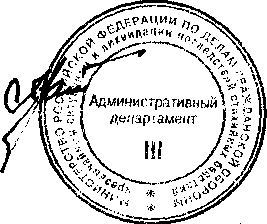 Главный военный эксперт
генерал-полковник                                            				              П.В. ПлатУТВЕРЖДАЮГлавный военный эксперт МЧС Россиигенерал-полковникП.В. Плат«28» июня 2007 годаОРГАНИЗАЦИОННО-МЕТОДИЧЕСКИЕ УКАЗАНИЯпо тактической подготовке начальствующего состава федеральной противопожарной службы МЧС РоссииРАЗДЕЛ I. Общие положения1.1. Основные понятияВ целях настоящих Указаний применяются следующие основные понятия:безводный участок – участок местности с водоотдачей сети менее 10 л/с, либо расстояние до водоисточника более 500 м.действия по тушению пожара – организованное применение сил и средств пожарной охраны для выполнения задачи по тушению пожара; единая дежурно-диспетчерская служба – орган повседневного управления городских (районных) звеньев РСЧС, являющиеся продуктом дальнейшего развития информационно-управляющих центров, пунктов управления и оперативных дежурных служб органов управления МЧС России, а также центров управления силами (центральных пунктов пожарной связи) органов управления государственной противопожарной службы;дежурный караул – личный состав пожарного подразделения, несущий службу в течение дежурных суток;крупный пожар – пожар, на который привлекаются силы и средства пожарной охраны по повышенному номеру (рангу) пожара – № 2 и выше, а также пожар с убытком 3420 минимальных размеров оплаты труда и более, с групповой гибелью 5 и более человек, травмированием 10 и более человек, в том числе и сотрудников (работников) пожарной охраны;номер (ранг) пожара – условное цифровое значение, содержащее в себе установленное расписанием выезда или планом привлечения сил и средств обязательное требование о количестве привлекаемых на тушение пожара (в зависимости от значимости объекта и обстановки на пожаре – автоматически или по распоряжению руководителя тушения пожара) отделений на основных пожарных автомобилях, из числа находящихся на дежурстве (условный признак сложности пожара);объектовое подразделение пожарной охраны – подразделение пожарной охраны, создаваемое на объекте для организации предупреждения и тушения пожаров на нем; оперативно-тактические особенности района выезда – совокупность условий, которые могут способствовать или препятствовать возникновению, развитию и тушению пожара, а также определить его возможные масштабы и последствия;оперативно-тактическое изучение района выезда части, отдельных объектов, зданий и сооружений – один из основных видов тактической подготовки, проводится с целью развития тактического мышления начальствующего состава федеральной противопожарной службы МЧС России на основе получения комплекса специальных знаний и навыков, обеспечивающих квалифицированное руководство действиями по тушению возможных пожаров в конкретных условиях и на реальных объектах;опорный пункт тушения пожаров – специально оборудованное место (сооружение), предназначенное для размещения действующего резерва пожарной техники, огнетушащих веществ и эксплуатационных материалов, согласно норм типовой табельной положенности для опорных пунктов тушения пожаров;основная задача при тушении пожаров – спасание людей в случае угрозы их жизни и здоровью, достижение локализации и ликвидация пожара в сроки и в размерах, определяемых возможностями сил и средств, привлечённых к его тушению;план привлечения сил и средств – оперативный документ, устанавливающий привлечение сил и средств пожарной охраны к тушению пожаров на территории Федерального округа Российской Федерации, субъекта Российской Федерации и муниципального района;планы и карточки тушения пожаров – документы предварительного планирования действий подразделений пожарной охраны по тушению пожаров;подрайон выезда подразделений пожарной охраны – территория, в границах которой подразделениями пожарной охраны осуществляется выезд на тушение пожара для оказания помощи подразделениям пожарной охраны в соответствии с Планом привлечения сил и средств; пожарно-тактическое учение – основная форма тактической подготовки начальствующего состава пожарной охраны;пожарный расчет (отделение) – первичное тактическое подразделение на пожарном (пожарно-спасательном) автомобиле, способное самостоятельно решать отдельные задачи по тушению пожаров;порядок привлечения сил и средств – совокупность организационно- правовых и технических мероприятий по обеспечению сосредоточения на месте пожара необходимых и достаточных для успешного тушения сил и средств пожарной охраны;район выезда пожарной части – территория, в границах которой расписанием выезда (планом привлечения сил и средств) предусмотрено первоочередное направление пожарных подразделений по номеру вызова (рангу) пожара; расписание выезда – оперативный документ, устанавливающий привлечение сил и средств пожарной охраны к тушению пожаров в городском округе;руководитель тушения пожара – старшее оперативное должностное лицо пожарной охраны (если не установлено иное), которое управляет на принципах единоначалия личным составом пожарной охраны, участвующим в тушении пожара, а также привлеченными к тушению пожара силами;силы и средства пожарной охраны – личный состав пожарной охраны, пожарная техника, средства связи и управления, огнетушащие вещества и иные технические средства, находящиеся на вооружении пожарной охраны;тактический замысел – исходные данные и обстановка на пожаре для определения способов и приемов действий подразделений по тушению пожара и порядок расстановки сил и средств на основе выбора необходимых исходных данных, параметров пожара, эффективных огнетушащих средств, логической последовательности прогноза и оценки обстановки на пожаре.территориальный орган МЧС России - орган, специально уполномоченный решать задачи в области гражданской обороны, предупреждения и ликвидации чрезвычайных ситуаций и пожарной безопасности по субъекту Российской Федерации;участок тушения пожара – часть территории на месте пожара, на которой сосредоточены силы и средства, объединенные поставленной задачей и единым руководством. При создании 5 и более участков могут быть организованы сектора, объединяющие несколько участков тушения пожара;центр управления силами – подразделения федеральной противопожарной службы, выполняющие задачи по непосредственному руководству и координации действий силами реагирования в субъектах Российской Федерации при тушении пожаров и проведении аварийно-спасательных работ, а также обеспечению оперативной деятельности территориальных органов МЧС России по субъектам Российской Федерации;центральный пункт пожарной связи – основной орган связи и управления силами и средствами пожарной охраны, орган постоянного контроля оперативной обстановки, обеспечивающий комплексное использование сил и средств подразделений пожарной охраны.1.2. Общие положенияУспешная борьба с пожарами связана с дальнейшим совершенствованием организации управления пожарными подразделениями и развитием современных средств, приемов, способов тушения и проведения аварийно-спасательных работ.Средний и старший начальствующий состав (далее – начальствующий состав)  федеральной противопожарной службы (далее – ФПС) МЧС России является организующим звеном частей, специализированных частей, отрядов, пожарно-спасательных подразделений ФПС МЧС России (далее – подразделений ФПС) во всех вопросах оперативно-служебной деятельности. Он принимает решение по организации и тактике тушения пожаров, выступая в роли руководителя тушения пожара (далее - РТП). Быстро и правильно определить решающее направление действий на пожаре, своевременно сосредоточить и ввести в действие необходимые силы и средства, принять необходимые меры по соблюдению правил охраны труда может помочь только высокая тактическая выучка РТП. Поэтому подготовка начальствующего состава, его специальные знания, методические навыки, искусство руководства действиями пожарных подразделений по тушению пожара, умение чётко ставить задачи личному составу и добиваться их неукоснительного  исполнения играют решающую роль в успешном решении задач по борьбе с пожарами.Тактическая подготовка начальствующего состава осуществляется непрерывно в течение всего периода службы, имеет цель подготовить профессионально грамотных специалистов, умеющих анализировать явления, протекающие при развитии и тушении пожара, правильно оценивать обстановку, складывающуюся на пожаре, предвидя ее возможные осложнения и последствия. Основы тактической подготовки начальствующего состава закладываются в высших и средних учебных заведениях, осуществляющих подготовку специалистов пожарного дела, совершенствуются в процессе практической деятельности – на служебной подготовке, на курсах повышения квалификации, в школах оперативного мастерства, учебных сборах и семинарах. Эта подготовка основывается на богатом опыте, накопленном многими поколениями специалистов пожарного дела, а также на изучении характера и особенностей тушения пожаров на различных объектах.Овладение оперативно-тактическим мастерством, совершенствование знаний и навыков не добровольное дело, а служебная обязанность начальствующего состава.1.3 Основной принцип тактической подготовкиОсновной принцип тактической подготовки гласит: «учить  подчиненных тому, что необходимо при ведении действий по тушению пожара». Реализация данного принципа определяет необходимость постоянного и систематического совершенствования тактических и технических знаний и умений, методических навыков, овладения искусством руководства личным составом.Принцип «учить подчиненных тому, что необходимо при ведении действий  по тушению пожара» осуществляется в ходе непрерывного и систематического учебного процесса, тренировок и учений, в условиях, наиболее приближенных к реальным на пожаре, и достигает своих целей лишь тогда, когда подготовка проводится без упрощенчества и послаблений, в динамичной, напряженной обстановке с физической, моральной и психологической нагрузкой.РАЗДЕЛ II. Школа повышения оперативного мастерства2.1. Общие положенияШколы повышения оперативного мастерства (далее – ШПОМ) является одной из организационных форм служебной подготовки начальствующего состава территориальных органов МЧС России и подразделений ФПС. ШПОМ создается в территориальном органе МЧС России в целях совершенствования профессионального мастерства, углубления специальных знаний и приобретения практических навыков в организации тушения пожаров лицами начальствующего состава, выступающими в роли руководителя тушения пожара. ШПОМ является постоянно действующей.2.2. Основные задачи ШПОМОсновными задачами ШПОМ являются:совершенствование профессиональных знаний начальствующего состава, развитие у них умения творчески использовать передовой опыт и научные достижения;повышение у начальствующего состава штабной культуры, уровня теоретических знаний и практических навыков в составлении и разработке оперативно-служебной документации и их применению в практической работе;совершенствование практических навыков начальствующего состава по управлению силами и средствами на пожаре;обучение начальствующего состава умению быстро производить выбор и расчет сил и средств, необходимых для тушения пожаров, и расстановке их с использованием эффективных схем развертывания сил и средств;совершенствование навыков у начальствующего состава в организации обучения и воспитания подчиненных;повышение служебного мастерства по линии специализации.2.3. Организация учебного процессаЗанятия в ШПОМ проводятся в системе служебной подготовки на ежеквартальных одно- двухдневных учебно-методических сборах в учебных группах,  состав которых определяется в начале каждого учебного года в территориальном органе МЧС России – приказом начальника территориального органа МЧС России.Учет занятий ведется в учебном журнале по служебной подготовке.Тематика занятий определяется настоящими указаниями и условиями работы подразделений пожарной охраны, а также с учетом задач, вытекающих из требований приказов и указаний МЧС России, результатов анализа оперативно-служебной деятельности, уровня подготовленности сотрудников и их интересов по специализации.Тематические планы и расписания занятий утверждаются начальником территориального органа МЧС России и заблаговременно доводятся до руководителей занятий и слушателей (Приложения 1, 2). В порядке контроля и оказания методической помощи они могут обсуждаться на оперативном совещании. Руководителями занятий в ШПОМ должны являться наиболее подготовленные работники территориального органа МЧС России, подразделений ФПС, командно-преподавательский состав учебных заведений МЧС России и специалисты научных учреждений.2.4. Самостоятельная работа обучаемыхСамостоятельная работа – основной метод повышения квалификации начальствующего состава по изучению оперативно-тактических особенностей района выезда подразделения ФПС (охраняемого района), новой пожарной техники, процессов развития и тушения пожаров на различных объектах, руководящих документов, пожарно-технической и другой специальной литературы, положительного опыта работы.Каждый слушатель в течение учебного года обязан составить реферат или выполнить индивидуальное задание по одной из тем программы, разработать в полном объеме не менее одного оперативного плана пожаротушения или выполнить другое учебное задание. По выполненной работе дается заключение в форме рецензии или с обучаемым проводится собеседование.2.5. Формы обучения При проведении занятий в ШПОМ используются следующие методы обучения:лекции;семинары;оперативно-тактическое изучение наиболее важных и сложных в оперативно-тактическом отношении объектов, зданий и сооружений района выезда пожарных подразделений (общие особенности района выезда, отдельных участков района выезда);решение пожарно-тактических задач;групповые упражнения (деловые игры);разбор пожаров.Такие формы обучения как пожарно-тактические учения и стажировка при службе пожаротушения (при оперативных дежурных) планируются отдельными распорядительными документами территориальных органов МЧС России, пожарных подразделений (разделы VII-VIII настоящих Указаний).2.6. В результате обучения в ШПОМ начальствующий состав обязан знать:оперативно-тактические особенности особо важных и пожаровзрывоопасных объектов, охраняемых подразделениями ФПС;тактико-технические данные пожарных автомобилей и оборудования, находящихся на вооружении подразделений ФПС, схемы их наиболее рационального использования;тактические возможности пожарных подразделений;наставления и указания, регламентирующие организацию и тактику тушения пожаров, меры по охране труда при несении службы и ведении действий по тушению пожара;закономерности развития пожара, его параметры и сопровождающие явления;огнетушащие вещества, приемы и способы их подачи;методы расчета сил и средств, для тушения пожаров и принципы их расстановки;назначение, устройство средств индивидуальной защиты органов зрения и дыхания (далее – СИЗОД) и средств радиосвязи, а также руководящие документы по их применению на пожарах, авариях и учениях.2.7. В результате обучения в ШПОМ начальствующий состав обязан уметь:правильно, с учетом сложившейся обстановки, определить решающее направление действий по тушению пожара, необходимое количество сил и средств для тушения пожара, принимать правильные решения по их рациональному использованию и обеспечивать успешное тушение пожара;работать со специальными агрегатами и техническим оборудованием пожарных автомобилей, пользоваться средствами связи, уверенно работать в СИЗОД;методически правильно организовывать и проводить пожарно-тактические занятия и учения (теоретические и практические);изучать пожары и действия личного состава при тушении пожаров, оформлять результаты изучения, организовывать и проводить разбор пожаров;составлять планы и карточки тушения пожаров, расписание выезда, планы привлечения сил и средств для тушения пожаров в районе, инструкции взаимодействия с различными службами города (района, объекта) и другие документы по вопросам пожаротушения;организовывать контроль за выполнением отданных приказов и распоряжений и добиваться строгого и своевременного их выполнения.РАЗДЕЛ III. Изучение оперативно тактической характеристики района выезда3.1. Изучение оперативно тактической характеристики района выезда лицами начальствующего состава, вновь прибывшими в пожарное подразделениеЛица начальствующего состава, вновь прибывшие в подразделения ФПС, в течение одного месяца обязаны изучить:оперативно-тактические особенности района выезда (начальствующий состав объектовых подразделений изучает пожарную опасность технологического процесса производства и оперативно-тактические особенности всех зданий и сооружений охраняемого объекта и противопожарное водоснабжение);тактико-технические данные пожарной техники, находящейся на вооружении данного подразделения ФПС, порядок ее использования при ликвидации пожаров;руководящие документы, определяющие особенности организации тушения пожаров в районе выезда.После изучения оперативно-тактических особенностей района выезда лица начальствующего состава, вновь прибывшие подразделение ФПС, должны, совместно с начальником подразделения ФПС или его заместителем отдежурить во главе караула не менее трех дежурств.По истечении отведённого срока вновь прибывший начальствующий состав обязан сдать зачеты на право самостоятельного выезда на пожары во главе караула комиссии, состоящей из руководящего и оперативного состава ФПС, назначенной приказом начальника территориального органа МЧС России. В республиканских, краевых и областных центрах в состав комиссии включаются сотрудники территориального органа МЧС России.На основании протокола комиссии допуск к самостоятельному выезду на пожары оформляется приказом.3.2. Изучение оперативно-тактической характеристики района выезда в системе ШПОМ 3.2.1. Общие положенияОперативно-тактическое изучение района выезда, отдельных объектов, зданий и сооружений является одним из основных видов тактической подготовки и проводится с целью получения комплекса специальных знаний и навыков, обеспечивающих квалифицированное руководство действиями по тушению возможных пожаров в конкретных условиях.Изучение оперативно-тактических особенностей района выезда подразделения ФПС, отдельных участков, объектов, зданий и сооружений проводится в составе группы или самостоятельно под контролем начальника или заместителя начальника подразделения ФПС.Оперативно-тактическое изучение объектов, зданий и сооружений, на которые предусмотрен повышенный номер вызова, в том числе за пределами границ района выезда подразделений ФПС, организует старшее оперативное должностное лицо ФПС территориального органа МЧС России  (не реже чем раз в квартал). На эти занятия привлекается весь начальствующий состав, который привлекается к тушению пожаров на указанных объектах по повышенным номерам вызова. В республиканских, краевых, областных центрах к изучению таких объектов привлекаются сотрудники территориальных органов МЧС России.Занятия могут проводиться полностью на местности или в классе с последующим уточнением необходимых вопросов на местности в составе группы или самостоятельно.Лица, отсутствующие на занятиях, изучают район выезда самостоятельно и сдают зачеты непосредственному начальнику.3.2.2. Изучение общих оперативно-тактических особенностей района выезда Изучение общих оперативно-тактических особенностей района выезда проводится с целью приобретения начальствующим составом необходимых знаний о планировке и характере застройки района, транспортных магистралей, улиц и проездов, о расположении и пожарной опасности наиболее важных объектов, о системе и характеристике противопожарного водоснабжения, определения кратчайших путей следования к месту вызова.Основными источниками сведений для оперативно-тактического изучения района выезда являются: план (карта) района выезда, планы и карточки пожаротушения и самостоятельная работа на местности.Занятия по изучению оперативно-тактических особенностей района выезда следует начинать с ознакомления с планом города, района, общими сведениями о районе выезда. Практическое изучение района выезда на местности рекомендуется производить по специально разработанным маршрутам.В процессе занятий начальствующий состав должен изучить и твердо знать:границы района выезда, расположение, наименование и характеристику основных транспортных магистралей, улиц, переулков, площадей, набережных, порядок нумерации зданий на них;размещение, характер застройки и общую планировочную структуру жилых микрорайонов и кварталов (плотность застройки, этажность зданий, огнестойкость их, разрывы и т.д.);место расположения и общую пожарную опасность наиболее важных промышленных предприятий, складских, административных, общественных зданий (детские сады и лечебные учреждения, объекты с массовым пребыванием людей) и зданий повышенной этажности, места хранения сильнодействующих ядовитых, радиоактивных и взрывчатых веществ;характеристику систем наружного противопожарного водоснабжения района выезда, трассировку и диаметр водопроводных сетей и расположение на них пожарных гидрантов, расположение и емкости пожарных водоемов, естественных и искусственных водоисточников и подъездов к ним, возможность использования источников водоснабжения для целей пожаротушения;средства связи, сигнализации,  автоматического пожаротушения, которые можно использовать при пожарах;безводные участки района выезда;участки с неудовлетворительными подъездами к водоисточникам и водозаборам, особенности организации тушения пожаров на этих участках;оперативную документацию, регламентирующую организацию тушения пожаров в районе выезда и порядок взаимодействия со специальными службами.Во время групповых занятий по изучению оперативно-тактических особенностей района выезда подразделения ФПС, руководитель занятий по заранее разработанному плану решает с начальствующим составом отдельные тактические задачи по организации тушения возможных пожаров, расстановке пожарных автомобилей на водоисточники, выбору целесообразных вариантов подачи расчетного количества воды при удаленных водоисточниках, а также по расчету сил и средств. В конце занятия проверяются полученные знания об оперативно-тактических особенностях района, путём постановки вопросов о расположении отдельных объектов, целесообразных путей следования к ним, о характере водоснабжения отдельных участков района и объектов.3.2.3. Изучение оперативно-тактических особенностей отдельных участков района выезда Для наиболее полного и глубокого изучения района выезда выделяют отдельные характерные объекты, безводные участки, участки района выезда, имеющие плохие подъездные пути (плотную сгораемую застройку, здания повышенной этажности и др.) и определяют очередность и время для изучения каждого из них.Изучение оперативно-тактических возможностей отдельных объектов, участков района выезда проводится с целью детального ознакомления с характерными особенностями этих участков, выработке навыков по организации тушения возможных пожаров и работе тыла в конкретных условиях этого участка.В процессе занятий начальствующий состав должен изучить и твердо знать:планировку кварталов, расположение наиболее важных и пожароопасных промышленных предприятий, зданий повышенной этажности, культурно-зрелищных, детских, лечебных и учебных учреждений, торговых, складских зданий и сооружений;характер застройки (плотность, этажность, огнестойкость, противопожарные разрывы), характеристики и состояние дорог, расположение мостов, железнодорожных переездов и водных преград;противопожарное водоснабжение: системы и диаметр водопроводных сетей, расположение пожарных гидрантов, водоемов и других водоисточников, состояние подъездов к ним. В безводных участках определяется возможность и целесообразность подачи воды вперекачку или подвозки ее к месту пожара автоцистернами, ближайшие пункты и варианты заправки автоцистерн водой или организации ее подвозки;необходимые запасы пенообразователя и других специальных огнетушащих веществ для тушения пожаров, особенности их применения и выбора в зависимости от принципа прекращения горения;варианты наиболее выгодного использования пожарной техники при тушении возможных пожаров, а также кратчайшие пути и способы прокладки рукавных линий с разных направлений;целесообразные схемы связи, информации, управления и взаимодействия при пожарах на участке;рациональные маршруты следования пожарных автомобилей к наиболее важным и пожароопасным объектам с учетом интенсивности транспортного потока в различное время суток.При изучении оперативно-тактических особенностей отдельных объектов, участков, как при изучении общих оперативно-тактических особенностей района выезда, руководитель занятий организует решение тактических задач по тушению возможных пожаров, расчету сил и средств, для их ликвидации, перекачке воды и подвозке ее к месту пожара и др.При необходимости, изучение особенностей отдельных участков района выезда может заканчиваться вызовом подразделений для испытания водопроводных сетей на водоотдачу путем отбора воды с помощью пожарных насосов.3.2.4. Изучение оперативно-тактических особенностей отдельных объектов, зданий и сооружений Начальствующий состав обязан изучить пожарную опасность технологических процессов производства, применяемых и изготавливаемых веществ и материалов, строительные конструкции зданий и сооружений системы водоснабжения и пожарной автоматики и другие особенности объектов, расположенных в районе выезда.Сотрудники территориальных органов МЧС России обязаны изучить наиболее важные и пожароопасные объекты, расположенные в республиканских, краевых, областных центрах, на которые предусмотрен выезд по повышенным номерам вызова.Занятия по оперативно-тактическому изучению объектов, как правило, проводят в составе группы в следующей последовательности:изучение общих данных о противопожарном состоянии объекта;изучение конструктивных и объемно-планировочных особенностей зданий и сооружений, пожарной опасности отдельных цехов и установок.В ходе изучения объекта, здания или сооружения рассматриваются такие вопросы, как:наличие стационарных установок тушения, автоматических средств обнаружения и извещения о пожаре; характеристика системы внутреннего противопожарного водоснабжения объекта, трассировку и диаметр внутренних сетей, расположение на них пожарных кранов, емкостей приспособленных для целей пожаротушения, возможность их использования при тушении пожара;пожарная опасность технологического процесса производства;характеристика жилья, полуфабрикатов, готовой продукции;наличие и характер средств связи;организация и состояние местной пожарной охраны;случаи пожаров на объекте, их особенности, характер развития и тушения;информация по вопросам тушения пожаров на подобных объектах.Изучение территории и планировки объекта проводится на местности и включает рассмотрение следующих вопросов: внешние границы объекта; оперативно-тактические особенности прилегающих к объекту участков, улиц, рельефа местности; расположение въездов и выездов; возможности преодоления ограждений на случай прокладки рукавных линий и доставки к месту пожара пожарного оборудования; вид, характеристика, состояние и тактические возможности противопожарного водоснабжения на территории объекта, размещение пожарных гидрантов, водоемов и других источников водоснабжения;способы повышения давления в водопроводной сети и пополнения пожарных водоемов;целесообразные места установки пожарных автомобилей на водоисточники;пути и способы прокладки рукавных линий к зданиям (сооружениям, установкам);необходимость организации подачи воды в перекачку на случай пожара или подвоза ее автоцистернами; размещение и назначение отдельных зданий, сооружений, установок на территории объекта, их внешняя характеристика (высота, разрывы, наличие стационарных пожарных лестниц, состояние и вид кровли, наличие пустот и слуховых окон, фонарей и др.);наличие опасности распространения огня при пожаре с одного здания (сооружения, установки) на другое, способы защиты зданий, (сооружений установок) от огня; трассировка технологических коммуникаций, транспортирующих газ, нефтепродукты и другие пожаро- и взрывоопасные вещества, порядок их отключения при возникновении опасных ситуаций.После изучения общих вопросов по той же схеме изучаются отдельные здания, сооружения, наиболее пожароопасные цехи и участки.Изучение характеристики зданий, сооружений, установок необходимо проводить по поточности технологического процесса производства. Если отведенное по расписанию время не позволяет изучить в полном объеме объект, то он изучается по частям, на нескольких занятиях. При отсутствии такой необходимости групповым методом изучаются основные, наиболее характерные в оперативно-тактическом отношении здания, сооружения и установки.На данном этапе занятия с начальствующим составом необходимо изучить:внутреннюю планировку помещений (этажей, подвалов, чердаков);конструктивные особенности и огнестойкость стен, перегородок, перекрытий и покрытий, наличие пустот в конструкциях, проемов в стенах и перекрытиях, вентиляционных систем, внутри цеховых транспортных устройств и других возможных путей распространения пожара, особенности технологических коммуникаций и электрооборудования, порядок их отключения на случай пожара или аварии;общую характеристику технологического процесса производства, пожароопасные свойства веществ и материалов, обращающихся в технологическом процессе, их токсичность в нормальных условиях и при термическом разложении; особенности технологических аппаратов и оборудования, параметры их работы, размещение перекрывающих устройств и порядок приведения их в действие (к ознакомлению с этим вопросом целесообразно привлекать инженерно-технический персонал объектов);возможность обрушения строительных конструкций и оборудования, взрывом различных веществ, сосудов под давлением, аппаратов с легковоспламеняющимися жидкостями и газами, расплавления и растекания горящих веществ и материалов;случаи производственных аварий и способы их предупреждения, возможную обстановку и последствия пожара, аварии или взрыва, действия обслуживающего персонала, добровольных пожарных дружин и пожарных работников при ликвидации пожара, аварии или взрыва;наличие и характеристику местных средств тушения, состояние и порядок приведения в действие стационарных установок тушения пожара, наличие, состояние и возможность использования на случай пожара местных средств связи и извещения;пути развертывания сил и средств пожарных частей при тушении пожаров.При оперативно-тактическом изучении объекта, здания или сооружения руководитель занятий в методическом плане предусматривает решение тактических задач (без вызова сил и средств). При этом отрабатывается правильность оценки обстановки на пожаре по его внешним признакам, определение решающего направления действий по тушению пожара, определение потребного количества сил и средств для тушения, принятие решения на развертывание сил и средств (расстановка пожарных автомобилей, определение путей и приемов прокладке рукавных линий), организация участков тушения пожара и др.При индивидуальном изучении сам изучающий должен мысленно представить обстановку на возможном пожаре, оценить ее и определить последовательность и содержание тактических действий, ставя себя в роль РТП.Задачи решаются в следующей последовательности: руководитель на заранее намеченном участке объявляет начальствующему составу часть эпизода пожара. По объявленной обстановке участники занятия готовят решения на тушение пожара, после чего руководитель занятия заслушивает решения 2-3 человек, отмечает наиболее правильное решение и переходит к отработке других учебных вопросов.В ходе решения тактических задач производятся ориентировочные расчеты потребного числа пожарных автомобилей для передачи воды в перекачку или подвозом автоцистернами, времени работы пожарных автомобилей от водоемов; определяются возможные схемы радио- и проводной связи между руководителем тушения пожара, участками тушения пожара и тылом, количеством необходимых огнетушащих веществ и т.д.Для более глубокого изучения пожарной опасности технологических процессов производства, особенно вновь внедряемых, а также особенностей водоснабжения, энергоснабжения, сырьевых и других общеобъектовых технологических коммуникаций, систем связи и сигнализации проводят групповые занятия с привлечением в качестве преподавателей инженерно-технических работников цехов и руководителей служб объекта (главного энергетика, главного технолога, начальника цеха контрольно-измерительных приборов и т.п.).3.2.5. Подготовка руководителя к занятиюКаждому групповому занятию по оперативно-тактическому изучению района выезда должна предшествовать тщательная подготовка руководителя. Подготовка руководителя к занятию состоит из следующих основных элементов:определение учебной цели занятия, его содержания, последовательности и методики проведения. При этом содержание занятий по объему должно соответствовать отведенному по расписанию времени;изучение учебной и специальной литературы, а также документов по вопросам, относящимся к содержанию занятия и методике его проведения;подбор и подготовка наглядных пособий, необходимых для проведения занятий (планы и схемы объектов, зданий, сооружений или участков района выезда, справочные и расчетные таблицы, графики, экспонометры, планы тушения пожаров, карточки, планшеты и т.д.);согласование организационных вопросов и возможности проведения занятий с руководителем объекта, а также со специалистами соответствующих служб района, города или объекта в случае необходимости их привлечения для проведения занятий;изучение общих особенностей района выезда подразделения ФПС или отдельных участков, объектов, зданий, сооружений в объеме, определенном содержанием занятия;разработка методического плана согласно форме, установленной приложением 3 к настоящим указаниям.Методический план должен быть содержательным, конкретным и аккуратно оформленным, подписан руководителем занятия, утверждён старшим начальником.3.2.6. Подведение итогов обученияВ конце каждого группового занятия по оперативно-тактическому изучению района выезда, отдельного участка или объекта руководитель лично подводит итоги.При этом он обязан:кратко напомнить участникам занятия цель занятия и как она достигнута;указать положительные стороны и допущенные участниками занятия при решении тактических задач недостатки в оценке обстановок;при необходимости дать задание участникам занятия на самостоятельное более глубокое изучение участка района выезда, объекта, здания или сооружения;выслушать замечания по противопожарному состоянию объекта и нарушениям, которые были выявлены в процессе занятия, обсудить с участниками занятия противопожарные мероприятия и предложить их к выполнению в установленном порядке;обсудить с участниками занятия мероприятия, обеспечивающие успех тушения возможных пожаров на данном участке, объекте, в здании или сооружении и наметить меры по их реализации;дать указание (задание) на корректировку карты, схемы, оперативного плана или карточки тушения пожара, справочника водоисточников и других оперативных документов, имеющих отношение к данному участку, объекту, зданию, сооружению района выезда;дать при необходимости слушателям задание на дополнительное самостоятельное изучение оперативно-тактических особенностей объекта.3.2.7. Контроль за качеством обученияНачальник подразделения ФПС не реже одного раза в год принимает от начальствующего состава зачеты по знанию оперативно-тактических особенностей объектов, расположенных в районе выезда части, планировавшихся для самостоятельного изучения.Весь начальствующий состав подразделений ФПС, допущенный к самостоятельному выезду на пожары в качестве РТП, должен не реже одного раза в три года сдавать зачеты комиссии территориального органа МЧС России по знанию руководящих документов, пожарной техники, оперативно-тактических особенностей района выезда подразделения ФПС, наиболее важных и пожаровзрывоопасных объектов района выезда, основных требований к организации пожаротушения, управлению силами и средствами на пожаре.Порядок приема зачетов устанавливается приказом начальника территориального органа МЧС России.Соответствие начальствующего состава, показавшего на зачетах неудовлетворительные знания, занимаемой должности определяет начальник территориального органа МЧС России.Знание оперативно-тактических особенностей объектов, расположенных в районе выезда подразделения ФПС, начальниками подразделений и их заместителями проверяется должностными лицами территориального органа МЧС России при проверке деятельности подразделения ФПС. Знание должностными лицами территориальных органов МЧС России руководящих документов, пожарной техники, наиболее важных и пожаровзрывоопасных объектов расположенных на территории субъекта Российской Федерации, требований к организации пожаротушения, управлению силами и средствами на пожаре проверяется комиссиями МЧС России при проверке деятельности территориального органа МЧС России.РАЗДЕЛ IV. Решение пожарно-тактических задач 4.1. Общие положенияЗанятия по решению пожарно-тактических задач (далее – задача) – основная форма обучения личного состава пожарных подразделений ведению действий по тушению пожара на конкретных объектах. При решении задач совершенствуется тактическая подготовка начальствующего состава, отрабатываются навыки начальствующего состава по управлению личным составом при тушении пожаров, осуществляется комплексное обучение пожарных расчётов и караулов умелым и тактически грамотным действиям при тушении пожаров и спасанию людей.В системе ШПОМ показательное решение задач проводится в ходе изучения оперативно-тактической характеристики объектов, на которые предусмотрен выезд по повышенным номерам вызова, с привлечением дежурного караула пожарного подразделения, в районе выезда которого расположен изучаемый объект. Тактический замысел и порядок проведения показательного решения задач определяются руководителем занятия по изучению объекта.Периодичность занятий по решению задач с личным составом устанавливается начальником пожарного подразделения (не реже раза в месяц с каждым дежурным караулом в дневное и ночное время), планируется расписанием занятий.Руководителем занятий по решению задачи является начальник, заместитель начальника пожарного подразделения.При проверке деятельности подразделения ФПС начальствующему составу подразделений ФПС может быть поставлена внезапная установка по решению задачи старшим начальником, службой пожаротушения (далее – СПТ), оперативным дежурным, уполномоченными сотрудниками ФПС территориального органа МЧС России. 4.2. Основные мероприятия, отрабатываемые при решении задачМероприятиями, отрабатываемыми при решении задач являются:тренировка РТП по оценке обстановки на пожаре, проведению разведки, определению решающего направления действий по тушению пожара, выбору средств, способов и приемов тушения, действиям по организации встречи и расстановки сил и средств по повышенному номеру вызова до прибытия старшего начальника и управлению ими, рациональному использованию тактических возможностей подразделений;тренировка личного состава;подготовка личного состава к тушению пожаров в пожароопасных, важных, сложных по конструктивным и технологическим особенностям зданий и сооружений в различных условиях днем и ночью;совершенствование знаний и умений личного состава, необходимых при спасании людей и тушении пожаров;формирование у личного состава морально-волевых качества и психологическую устойчивость;отработка вопросов охраны труда;проверка (оценка) готовности пожарного подразделения к ведению действий по тушению пожаров;изучение тактические возможностей новых видов пожарной техники и пожарно-технического вооружения, новых огнетушащие веществ, приемов и способов тушения пожаров.4.3. Подготовка руководителя к решению задачи Качество занятий по решению задач в решающей степени зависит от подготовки к их проведению.Подготовка к занятиям включает в себя: подготовку руководителя, подготовку личного состава, посредников и средств материально-технического обеспечения, определение мер безопасности.Подготовка руководителя занятий включает: уяснение темы и учебной цели занятий; подбор и изучение руководств и пособий; выбор и изучение объекта занятий; определение необходимых средств материального обеспечения; разработка тактического замысла; составление методического плана (составленным по аналогичной форме, указанной в приложении 3); проведение инструктажа с начальниками караулов и командирами отделений; организация подготовки личного состава к занятию.Уяснить тему означает раскрыть ее содержание, представить объем и сущность вопросов, вытекающих из темы. Уясняя цель, руководитель занятий обязан отчетливо знать объем знаний, имеющихся у обучаемых по данной теме.Учебная цель занятий определяется задачами тактической подготовки, содержанием темы, составом обучаемых, степенью их подготовленности и временем, отводимым на занятия.Цели занятия могут быть следующими: ознакомить и показать, научить, тренировать и проверить.Цель «ознакомить и показать» ставится при отработке тем, планируемых впервые, а также при изучении объекта в оперативно-тактическом отношении;«научить» - когда у обучаемых необходимо выработать определенные навыки и умения; «тренировать» - когда требуется закрепить навыки и умения, полученные на предыдущих занятиях, при отработке оперативных планов и карточек пожаротушения, районных планов привлечения сил и средств; «проверить» - при проверке боеготовности дежурных караулов (пожарных расчётов) к ведению действий по тушению пожаров на объектах различного назначения, в сложных условиях, днем и ночью.С учетом обстановки и степени подготовленности личного состава указанные цели могут объединяться. В этом случае задача будет решаться в комплексе.После этого для дальнейшей подготовки необходимо подобрать руководства и пособия, изучить соответствующую рекомендованную литературу, обзоры, описания пожаров, наставления и другие руководящие документы, проанализировать развитие пожаров, имевших место в аналогичных зданиях и сооружениях.Важным в деятельности руководителя при подготовке практических занятий является выбор и изучение объекта занятий.Выбор объекта следует осуществлять с учетом того, чтобы на нем воссоздать особенности условий для действий по тушению пожара подразделений, привлекаемых на занятия по отрабатываемой теме.При выборе объекта руководитель должен учитывать следующее: пожарную опасность производства, место возможного возникновения пожара, определение путей и скорости распространения огня, возможную зону задымления, возможность опасности для жизни людей, условия для взрыва установок, оборудования и обрушения конструкций, вскипания и выброс жидкостей из резервуаров, загазованность и другие явления, которые могут сопровождать пожар на данном объекте, необходимость защиты оборудования, сырья, готовой продукции и т. п. Оценивая это, руководитель обязан мысленно прогнозировать действия подчиненных по тушению пожара. После выбора объекта руководитель должен согласовать с его руководством вопросы, относящиеся к срокам проведения занятия, привлечению числа пожарных подразделений и добровольных дружин, возможности осуществления действий по тушению пожара с максимальной приближенностью к реальным условиям, и изучить его оперативно-тактические возможности. На объекте он должен определить:место пожара и его обстановку к моменту прибытия подразделений;возможность использования первичных и стационарных средств пожаротушения;источники противопожарного водоснабжения, которые могут быть использованы;расстановку имеющихся сил и средств, необходимость вызова дополнительной помощи;перечень спасательных работ, работ по эвакуации и защите имущества от проливаемой воды;места и способы вскрытия и разборки конструкций;возможный ход дальнейшего развития пожара с учетом вводимых средств и при их отсутствии на том или ином направлении;меры по обеспечению охраны труда;способы и средства имитации и т. д.Качество занятий зависит от их материально-технического обеспечения. Руководитель занятий обязан обеспечить подготовку пожарной техники, средств имитации, решить вопросы обеспечения необходимыми средствами управления, индивидуальной защиты и т.п.Наиболее ответственным этапом в подготовке руководителя к практическим занятиям является разработка тактического замысла занятий, который должен обеспечить на них создание сложной и поучительной обстановки, правильно отражать особенности развития пожара и содержание современного процесса его тушения.Разработать тактический замысел - это значит обосновать исходные данные, определить обстановку для действий обучаемых, произвести расчет сил и средств, для тушения условного пожара, определить способы и приемы действий подразделений по тушению пожара и порядок их расстановки.К исходным данным для разработки тактического замысла относятся: определение возможного места возникновения пожара, характер распространения огня, продолжительность свободного развития пожара, наличие людей и степень угрозы для их жизни, размер пожара (площадь и периметр), состав и количество привлекаемых сил и средств на занятия и т. д.Обоснование места возможного возникновения пожара осуществляется, исходя из двух основных требований: реальной возможности возникновения пожара в данном месте объекта и создания наибольших трудностей для выполнения действий по тушению пожара в максимально усложненной обстановке.Тактический замысел по содержанию может превышать тактические возможности подразделений и формирований, привлекаемых к занятию. В этом случае после полного использования всех сил, участвующих в решении пожарно-тактической задачи, руководитель может объявить вводную о "прибытии" дополнительных сил и средств пожарной охраны, а РТП продолжить решение задач, как это делается при решении задач в классе.Тактический замысел должен обеспечить на занятиях создание сложной и поучительной обстановки, правильно отражать особенности развития пожара и содержание процесса его тушения.Руководитель занятия определяет обстановку на условном пожаре к моменту прибытия подразделений пожарной охраны, к моменту введения сил и средств, в действие и к моменту локализации и ликвидации пожара. Если для решения пожарно-тактической задачи привлекают силы и средства более одного караула, тогда определяют обстановку к прибытию этих сил и средств.Расчет сил и средств осуществляется с учетом выбора наиболее рационального огнетушащего вещества и выполнения работ по спасанию, эвакуации, вскрытию и разборке конструкций.На основе подготовительной работы руководитель приступает к составлению методического плана, отражающего ход решения задачи.В приложении к методическому плану рассматривается обстановка на условном пожаре и ожидаемые действия, приказания и распоряжения РТП, которые рекомендуется излагать по форме, указанной в табл. № 1.Табл. № 1В графу 2 табл. № 1 включают элементы обстановки и вводные, имеющие принципиальное значение в решении задачи и направленные на развитие тактического мышления начальствующего состава.Количество элементов обстановки пожара, вводных и характер их надо определить строго с учетом времени, отображая ими основные вопросы темы, т. е. в строгой последовательности намеченного хода решения задачи, например:об обстановке на пожаре по внешним признакам;об обстановке на момент прибытия караула;полной обстановке на пожаре (2-3 вводные, объявленные по мере проведения разведки);об изменении обстановки в ходе тушения пожара;о прибытии специальных служб города (объекта);о проведении спасательных работ и эвакуации имущества, в том числе с использованием звеньев газодымозащитной службы (далее – ГДЗС);о локализации и ликвидации пожара.Каждый элемент и каждая вводная формулируются четко, кратко, должна содержать в себе определенный замысел, по которому исполнитель может правильно ориентироваться в обстановке и принимать нужное решение.Не следует давать дополнительные вводные, которые раскрывают или содержат в себе готовые решения (куда распространяется огонь, чему он угрожает, какова площадь горения и т.п.).Графическое отражение обстановки на условном пожаре и предполагаемая расстановка сил и средств указывается на  прилагаемых к методическому плану схемах.Методический план подписывается руководителем занятия и утверждается вышестоящим начальником. К плану прилагается схема расстановки сил и средств.4.4. Порядок и методика проведения занятия Занятия по решению задач на объектах проводятся в следующей последовательности.Если перед практическим занятием по данной теме с личным составом караула не проводились теоретические занятия в классе, то руководитель занятия в течение 15-20 минут методом беседы изучает общие особенности развития и тушения пожаров на данных объектах. Затем объявляет тревогу и вместе с караулом (отделением) выезжает на объект. Если практическому занятию предшествовало занятие в классе, то занятие начинается в установленное время с объявлением тревоги и караул выезжает к месту проведения занятия. По прибытию на объект в начале изучается оперативно-тактическая характеристика объекта (здания, сооружения) со всем личным составом караула в соответствии с требованиями Раздела II настоящих указаний, а затем решается пожарно-тактическая задача. Если личный состав караула знаком с оперативно-тактической характеристикой данного объекта, то руководитель занятия может сразу приступить к решению задачи, а после ее решения изучает с личным составом изменения, происшедшие на объектах за последнее время.Занятия при проверке боеготовности караула начинаются непосредственно с решения задачи. Сообщение о пожаре и вызов караула производятся применительно к реальным условиям, о чем заблаговременно предупреждаются только центральный пункт пожарной связи (далее – ЦППС) и соответствующие должностные лица объекта.Перед решением задачи руководитель занятия сам или с помощью заранее подготовленного лица имитирует обстановку условного пожара, а если невозможно это сделать, он готовит устную ее характеристику и приступает непосредственно к решению задачи. При всесторонней имитации обстановки пожара руководитель занятия поясняет РТП только то, что нельзя выразить средствами имитации (шум, запах, температурные измерения, цвет дыма, поведение конструкций и т.п.). Если имитацию обстановки пожара провести невозможно, то руководитель занятия доводит ее до всех участников занятия в устной форме четко, громко, кратко. Объявляемая обстановка руководителем занятия не должна раскрывать или содержать готовых решений.Руководитель занятия в процессе его проведения должен тщательно следить за правильной организацией и качеством проведения разведки, правильной оценкой обстановки условного пожара и определением решающего направления действий по тушению, наиболее целесообразным использованием сил и средств, четкостью и правильностью отдачи распоряжений, а также за организацией взаимодействий между отделениями, обслуживающим персоналом, ведомственными пожарными подразделениями и добровольными формированиями, осуществлять глубокий и всесторонний анализ факторов, способствующих или препятствующих развитию пожара и действиям по тушению пожара, правильных действий с пожарно-техническим вооружением.Руководитель занятия обязан дать дополнительные вводные (усложнить обстановку пожара), если:решающий задачу принимает неправильное решение;для ликвидации пожара требуется привлечение дополнительных сил и средств, а РТП их не запросил;к окончанию развертывания на одном или нескольких направлениях распространения огня силы и средства будут отсутствовать, если их будет недостаточно или их работа малоэффективна (подача воды "по дыму", недостаточные диаметры спрысков, отсутствие стволов-распылителей при тушении волокнистых веществ и т. п.).Обстановка уточняется для того, чтобы показать РТП и личному составу последствия допущенных ошибок и нацелить их на принятие правильных решений для успешного тушения пожара.Если РТП принял решение, выполнение которого ведет к грубым нарушениям охраны труда и производственной санитарии, технологического процесса производства или другим опасным ситуациям, руководитель занятия обязан сразу же уточнить обстановку, которая нацелила бы его на принятие правильного решения. Если и после этого РТП не изменяет своего решения, руководитель занятия обязан прервать ход занятия, разъяснить ему ошибки, указать на правильное решение, а затем продолжить занятие.В ходе занятия рекомендуется изменять обстановку условного пожара путем перемещения имитационных средств. С подачей стволов на позицию, например, необходимо снять часть флажков, имитирующих огонь на этом участке, или увеличить их количество в другом направлении распространения огня, где стволов еще нет, где они долго не вводились или неправильно выбрана позиция ствольщиков.В зданиях и помещениях, где в условиях действительного пожара возможно значительное задымление, наличие едких и токсичных паров и газов, личный состав при решении задачи должен использовать СИЗОД, а при наличии радиоактивных и сильнодействующих ядовитых веществ - специальные средства защиты.В период проведения занятия необходимо постоянно поддерживать связь с ЦППС.Если РТП провел полную разведку, правильно оценил обстановку и определил решающее направление, рационально использовал силы и средства, а личный состав работал быстро, слаженно и тактически грамотно, занятие заканчиваются.По команде «отбой» личный состав должен быстро убрать пожарно-техническое вооружение и быть готовым к выезду на пожар. Быстрота и слаженность работы личного состава по приведению отделений в боеготовность оценивается руководителем занятия, как элемент действий по тушению пожара и учитывается при подведении итогов.По окончании занятия проводится его разбор, и выставляются оценки обучаемым, пожарным расчётам, караулам (подразделениям) в целом. На разборке присутствуют все участники занятия.Руководитель занятия излагает сущность тактического замысла, задачи и цель занятия, после чего выступают командиры отделений, которые докладывают о своих действиях согласно полученным распоряжениям от РТП и складывающейся на «пожаре» обстановке, характеризуют работу личного состава отделений (здание своих обязанностей, знание технического вооружения и умение с ним работать, знание водоисточников и др.). После этого РТП докладывает о ходе выполнения поставленной задачи, положительных и отрицательных сторонах работы личного состава караула.В заключении выступает руководитель занятия с обобщенными выводами. Он отмечает, как была выполнена поставленная задача, разъясняет допущенные личным составом ошибки, выделяет положительные стороны, указывает конкретные мероприятия по установлению недостатков в тактической подготовке караула.После общего подведения итогов занятия руководитель отдельно от всего личного состава детально разбирает действия командиров отделений в присутствии начальника караула и отдельно действия начальника караула. Указанные действия командиров можно разбирать и непосредственно в пожарном подразделении.РАЗДЕЛ V. Групповые упражнения (деловые игры)5.1. Общие положенияГрупповые упражнения или деловые игры – наиболее активная форма тактической подготовки начальствующего состава. Они позволяют привить обучаемым навыки управления силами и средствами, умение ориентироваться и действовать в условиях непрерывно меняющейся обстановки на пожаре.Групповое упражнение как форма тактической подготовки является связующим звеном между теоретическими занятиями в системе служебной подготовки и практическими занятиями и характеризуется тем, что оно проводится в условиях моделирования конкретной оперативной обстановки.Начальствующий состав совместно отрабатывает на занятиях обязанности и действия должностных лиц (РТП, начальника штаба пожаротушения (далее – НШ), начальник тыла (далее – НТ), начальника участка тушения пожара (далее - НУТ) и т.д.) по организации тушения пожара, согласно тактическому замыслу, с целью нахождения оптимальных управленческих решений, которые возможно в дальнейшем применять при тушении пожаров на объектах, подобных моделируемому.Выступая в роли одного из должностных лиц, начальствующий состав анализирует оперативную обстановку, принимает решения и докладывает свои действия, исходя из тактического замысла группового упражнения, теоретического расчета сил и средств на тушение и вводных, изложенных в материалах группового упражнения. Он дает необходимые распоряжения, приводит в действие имеющиеся в его распоряжении силы и средства.В ходе занятия оперативная обстановка может изменяться путем моделирования новых обстоятельств на пожаре (подача новых вводных). В этом случае обучаемые вновь анализируют обстановку, производят соответствующие расчеты, принимают решения и отдают распоряжения.5.2. Цели групповых упражненийПри проведении групповых упражнений достигаются следующие цели:углубление знаний по вопросам теории и практики тушения пожаров в различных условиях и на различных объектах;выработка у организаторских способностей, профессиональных навыков в постановке задач и отдаче приказаний в составлении оперативной документации, грамотном использовании тактических возможностей пожарной техники и вооружения, проведении необходимых расчетов;отработка и совершенствование навыков в выполнении обязанностей РТП, НШ, НТ, НУТ в различных ситуациях;выработка и развитие умения правильно анализировать и предвидеть изменение оперативной обстановки на пожаре, принимать решения на ведение действий по тушению пожара и организовать их выполнение.Главное отличие деловых игр, как группового упражнения, состоит в том, что на них создаются игровые коллективы, где начальствующий состав выполняет различные роли должностных лиц на пожаре, каковым является штаб пожаротушения. 5.3. Организационные вопросыГрупповые упражнения проводятся, как правило, после самостоятельного изучения обучаемыми основных теоретических положений определенной темы. Они могут проводиться в кабинетах передового опыта, в классах тактической подготовки на картах, схемах, планах, макетах и на местности. Групповые упражнения целесообразно планировать совместно с занятиями по изучению объектов в оперативно-тактическом отношении, т.е. проводить их после изучения объекта. В зависимости от этого определяются особенности группового упражнения, а также соотношение непосредственной деятельности обучаемых в конкретной роли должностного лица и их действий по организации тушения пожара, ведению действий по тушению пожара, в оценке обстановки на пожаре, подготовке расчетов сил и средств, принятию решений и отдаче распоряжений, составлению оперативной документации и т.п.Продолжительность групповых упражнений определяется объемом учебного материала по теме и может достигать 4-6 часов.На занятиях отрабатываются следующие вопросы теории и практики тушения пожаров:организация и ведение разведки пожара;оценка обстановки пожара и определение решающего направления действий по тушению пожара;принятие решений на действия по тушению пожара;организация работы штаба, тыла и связи на пожаре;организация взаимодействия с инженерно-техническими работниками объекта, специальными службами; между подразделениями и участками тушения пожара;расчет сил и средств для тушения пожара.Групповые упражнения проводятся:а) в территориальном органе МЧС России.Возможны два варианта проведения занятий.Первый вариант: на занятия привлекается только начальствующий состав аппарата, СПТ и ЦППС.Второй вариант: на занятия привлекается не только начальствующий состав аппарата, СПТ и ЦППС, но и подразделений ФПС (в этом случае комплектуются смешанные игровые коллективы, руководителем занятий является начальник территориального органа МЧС России или его заместитель).б) в подразделениях ФПС.На занятия привлекается весь начальствующий состав подразделений ФПС. В отдельных случаях, по усмотрению начальника подразделения, могут привлекаться диспетчера (радиотелефонисты). Руководителем занятий является начальник подразделения. Условием успешного проведения группового упражнения является предварительная разработка материалов, содержащих исходные данные, необходимые для подготовки обучаемых к занятию.Исходные данные для разработки материалов упражнения являются приказы и директивы, организационно-методические указания, программы, наставления, а также приказы и указания старших начальников.Тематику и учебные цели групповых упражнений разрабатывает территориальный орган МЧС России (начальник подразделения ФПС), учитывая особенности охраняемого района и уровень подготовки начальствующего состава, который привлекается к занятиям.Деловые игры планируются не реже чем раз в квартал.5.4. Подготовка руководителя и обучаемых к занятиюКаждому занятию должна предшествовать тщательная подготовка, в ходе которой руководитель должен последовательно решить следующие вопросы:уяснить тему занятия;определить учебную цель (если она не указана старшим начальником);определить количество занятий, их продолжительность, учебные вопросы и учебные занятия, состав учебной группы;изучить учебную и специальную литературу, требования инструкций, приказов, распоряжений, относящихся к содержанию занятия и методике его проведения;подобрать объект (участок района выезда, здание, сооружение), отвечающий содержанию занятия, и изучить его оперативно-тактические особенности;подготовить необходимые наглядные пособия (макеты, схемы, чертежи, оперативные планшеты, диапозитивы, карты, планы, таблицы, графики, экспонометры и др.);подобрать примеры из опыта оперативно-служебной деятельности подразделений пожарной охраны, тушения и изучения пожаров, организации и проведения тактической подготовки;разработать тактический замысел упражнения;разработать задание для самостоятельной подготовки к групповому упражнению;составить план проведения группового упражнения (с разработкой примерного варианта решения по каждой вводной).Решение группового упражнения проводится, исходя из тактического замысла.Тактический замысел должен выражать ту ситуацию и оперативную обстановку, в условиях которой будут отрабатываться учебные вопросы,  соответствовать содержанию темы и учебной цели занятий.Замысел оформляется в виде Методического плана (Приложение 4).В этом разделе излагается идея старшего оперативного начальника о возможном в данной оперативной обстановке варианте организации и проведении разведки, оценки обстановки, определения решающего направления, организации работы оперативного штаба на пожаре, ведения действий по тушению пожара, а также наиболее оптимальные варианты оценки действий РТП, расчета сил и средств, расстановки сил и средств, принятия решений обучаемыми по управлению силами и средствами и т.п.После разработки тактического замысла следует приступить к разработке задания для обучаемых.Задание - это основной документ, в соответствии с которым организуется и проводится подготовка обучаемых к занятию. Оно должно содержать сумму данных, которые позволили бы обучаемым уяснить задачу, возникшую перед аппаратом (подразделением, должностным лицом), оценить обстановку и принять правильное решение, давать возможность обучаемым уяснить содержание и порядок подготовки к занятию.Задание печатается в необходимом количестве экземпляров и не менее чем за 7 дней до начала занятий выдается каждому участнику группового упражнения.На основе тактического замысла руководителем занятия разрабатывается план проведения группового упражнения (приложение).В нем излагаются основные, наиболее целесообразные приемы отработки учебных вопросов и даются их примерные решения. Степень его подробности может быть различной, в зависимости от уровня профессиональной подготовки и опыта руководителя занятий (при организации и проведении группового упражнения в пожарно-технических учебных заведениях несколькими преподавателями в разных группах может составляться методическая разработка).Руководитель занятия заблаговременно разрабатывает вариант решения, который отражается в плане. Доводить его до сведения обучаемых в ходе подготовки и проведения занятия не допускается. Указанный вариант рассматривается только во время разбора занятия.При подготовке к занятию руководитель должен наметить рассмотрение вопросов, связанных с воспитанием обучаемых, творческого подхода к делу, инициативы, дисциплинированности, соблюдения законности и культуры в работе.Готовясь к разбору занятия, руководитель должен, исходя из степени подготовленности обучаемых, наметить, каких теоретических положений следует касаться при разборе занятия, на какие вопросы надо обратить особое внимание обучаемых, чтобы обеспечить более полное достижение учебной цели занятия.5.5. Проведение группового упражненияОсновная задача руководителя при проведении группового упражнения заключается в том, чтобы, четко выполняя намеченный план, обеспечить активное и творческое участие обучаемых в отработке учебных вопросов и успешное достижение учебных целей.Каждое групповое упражнение руководитель занятия начинает с проверки знаний у начальствующего состава указаний, инструкций, положений и других документов по теме занятий, путем постановки вопросов и получения ответов на них, проверка подготовленных проектов докладов (документов), расчетов и т.п. Этим самым руководитель сможет установить уровень подготовки обучаемых к занятиям. Пределы проверки готовности обучаемых к групповому упражнению должны быть обозначены в плане проведения занятий.Проверив подготовку к занятию руководитель делает замечания о ее качестве сразу или в общем разборе. Если обнаруживается, что обучаемый не подготовлен к занятиям, следует допустить его к участию в упражнении, но не вызывать для принятия решения по вводным.При проведении занятий на местности не следует без особой надобности проверять знания вопросов теории. Целесообразнее это время использовать для практической работы.Проекты документов, подготовленные обучаемыми, могут быть проверены накануне занятия.Учебная группа разбивается на подгруппы, состоящие, как правило, из трех-пяти человек. После этого объявляется оперативное время для изучения обстановки, решения задачи, оформления полученных результатов. Объявляется или выдается вводная и обстановка, например, к прибытию первого РТП и СПТ. Оперативная группа оценивает действия РТП-1, дает и обосновывает свое решение по начальной обстановке, затем по течению оперативного времени, заданному в выписке из расписания выезда, решает ПТЗ в динамике до локализации и ликвидации пожара.При отработке вопроса руководитель занятия должен:объявить оперативное время, в которое предстоит действовать обучаемым;определить, в роли какого должностного лица будут действовать обучаемые;сообщить обучаемым место их нахождения, определить, какими средствами, наглядными пособиями они располагают;указать, что известно об оперативной обстановке, об объекте, районе выезда, о действиях аппаратов и подразделений пожарной охраны;информировать о действиях сил и средств, участвующих в выполнении (решении) данной задачи;потребовать доклад о предстоящих действиях обучаемых в роли определенного должностного лица.В зависимости от темы, содержания учебного вопроса и учебной цели объем сведений, сообщаемых обучаемым, может быть различным.Руководитель занятия обязан заранее предусмотреть возможные варианты решения задачи и действий обучаемых по каждому вопросу.Отработка учебного вопроса должна строиться не в форме беседы руководителя занятия с обучаемыми, а в форме заслушивания их докладов, решений, распоряжений, расчетов. При контроле за ходом проведения занятия и анализе целесообразно показать, к каким вредным последствиям могло бы привести проведение в жизнь непродуманного и не соответствующего обстановке решения, и указать на наиболее целесообразные решения.Решения по объявленному эпизоду могут докладываться устно или в письменном виде.Руководитель занятия заслушивает не менее двух-трех ответов по объявленному эпизоду. Доклады обучаемых или их ответы на вопросы не рекомендуется прерывать. Надо выслушать их до конца и после этого предложить участникам занятия внести необходимые дополнения, поправки, уточнения или сделать это самому. Не следует навязывать своего решения, сковывать инициативу обучаемых заранее намеченным решением, необходимо отмечать инициативные и обоснованные решения и правильные действия обучаемых.По каждому вопросу указывается наиболее правильное решение, и руководитель переходит к отработке следующих вопросов.В ходе занятия руководитель не ограничивается только вводными об обстановке, которые были подготовлены заранее и включены в план занятия, он может их дополнить новыми данными, способствующими более глубокому изучению учебных вопросов.Возможны и иные варианты проведения этих занятий. Руководители территориальных органов МЧС России, подразделений ФПС, а также командно-преподавательский состав учебных заведений и подразделений пожарной охраны, осуществляющих подготовку, переподготовку и повышение квалификации специалистов пожарного дела, обязаны постоянно совершенствовать формы и методы проведения деловых игр.5.6. Разбор группового упражненияЗаключительной частью группового упражнения является общий разбор занятия. Он может быть проведен сразу же после отработки учебных вопросов либо позднее, когда руководитель занятия к нему основательно подготовится.В случае, когда все вводные были направлены на принятие обучаемыми решений и отдачу распоряжений на самом занятии, разбор группового упражнения целесообразно провести сразу же после отработки всех учебных вопросов.Проведение общего разбора следует начать с того, что преподаватель повторяет название темы занятия и коротко очерчивает круг основных относящихся к ней теоретических положений, а также напоминает учебную цель занятия.Далее целесообразно остановиться на рассмотрении основных неясных и недостаточно изученных вопросов, уделив особое внимание характерным недостаткам и ошибкам, допущенным обучаемыми.В заключении разбора руководитель занятия делает вывод о степени усвоения обучаемыми содержания темы и достижения учебной цели, а также указывает вопросы, подлежащие дополнительному изучению.В том случае, когда групповое упражнение завершается подготовкой какого-то отчетного документа, разбору группового упражнения должна предшествовать тщательная проверка этих документов.Разборы большой продолжительности не приносят ожидаемых результатов. Поэтому не рекомендуется перегружать разбор рассмотрением второстепенных вопросов и деталей, так как при их обилии теряется главное.К установленному заранее времени один из участников каждой группы записывает (задиктовывает) полученные данные в таблицу, заранее подготовленную руководителем на учебной классной доске. После того руководитель занятия заслушивает решения, принятые в 3-4 подгруппах (РТП, НШ, НТ), каждого по своему вопросу и выполняемым обязанностям. Доклады обучаемых или их ответы на вопросы не рекомендуется прерывать. Необходимо их выслушать до конца и после этого предложить участникам занятия внести дополнения, поправку, уточнения, после чего представляется эталонный вариант решения задачи, который сравнивается с решением в подгруппах. Разрешается задавать вопрос участникам занятий докладчику по своему решению. Не следует навязывать своего решения, сковывать инициативу обучаемых намеченным решением.Неполное совпадение вариантов решения задачи игровыми коллективами с вариантом решения руководителя не означает то, что выбрано неверное решение. В ходе дискуссии может быть выяснено, что предлагаемый вариант приемлем.Критикуя (отвергая) то или иное решение обучаемых, преподаватель должен доказать его неприемлемость, основываясь на теоретических положениях, излагаемых в учебных пособиях, требованиях нормативных актов и примерах из практики.В связи с этим к анализу и оценке работы целесообразно подходить тщательно, всесторонне взвешивая всю работу. Очень важно при разборе отмечать оригинальные, смелые и инициативные решения, применение более целесообразных и иных приемов и способов тушения пожаров.РАЗДЕЛ VI. Разбор пожаров 6.1. Общие положенияРазбор пожаров является одной из форм тактической подготовки начальствующего состава.Разбор пожаров организуется и проводится с целью:анализа действий по тушению пожара, уровня подготовки дежурных караулов (смен)смен пожарных подразделений;анализа положительных сторон и недостатков в руководстве тушением пожара, новых приемов и способов тушения пожаров, использования огнетушащих веществ, пожарной техники и средств связи;анализа оперативно-тактических особенностей объекта пожара, причин возникновения и особенностей развития пожара;анализа случайных явлений и событий, происшедших при развитии и тушении пожара, причин происшедших случайностей, решения вопросов охраны труда;разработки мероприятий, направленных на устранение недостатков имевших место при тушении, обобщение и распространение положительного опыта.6.2. Проведение разборов пожаровРазбор пожаров проводится:отдельно с начальствующим составом и с личным составом подразделений, участвовавшим в тушении пожара;с начальствующим составом по описаниям пожаров, обзорам, информационным сборникам и т. п.Разбор пожаров с начальствующим составом территориальных органов МЧС России и пожарных подразделений проводится в системе ШПОМ ежеквартально, по описаниям крупных, характерных пожаров, происшедших в республике, крае, области, а также по информационным письмам и обзорам, поступивших из Министерства или Регионального центра МЧС России. Все пожары, происшедшие в районе выезда подразделения ФПС, должны быть разобраны со всем личным составом дежурных караулов в течении 10 суток с момента ликвидации пожара.Порядок и время разбора пожара определяют начальники подразделений ФПС.Разбор пожаров проводят лица, исследовавшие их под руководством старших начальников: подразделений ФПС, территориального органа МЧС России.Разбор пожаров в подразделениях ФПС проводят в служебное время, в часы, отведенные на служебную и профессиональную подготовку, или в другие часы по решению начальника территориального органа МЧС России.С личным составом дежурного караула, принимавшего участие в тушении пожара, разбор проводит начальник караула или лицо его замещающее. С личным составом других караулов разбор проводит начальник подразделения ФПС или его заместитель.6.3. Требования к разборам пожаровДля разбора пожаров необходимо:определить основную цель, содержание, время и разработать план проведения разбора;подготовить наглядные пособия (плакаты, рисунки, фото, киноматериалы, схемы, чертежи, таблицы, диаграммы и т. д.), характеризующие процесс развития и тушения пожаров.Аналогичным является порядок проведения подготовки руководителя к разбору характерных пожаров, происшедших в других муниципальных образованиях субъекта или в субъектах Российской Федерации. При этом основным документом для подготовки является описание пожаров или информационные письма, поступившие в территориальные органы МЧС России от вышестоящего органа МЧС России.6.4. Порядок проведения разбора пожараРазбор пожара с начальствующим составом территориального органа МЧС России проводится в следующем порядке:руководитель объявляет начальствующему составу цель и порядок разбора пожара, знакомит их с оперативно-тактическими особенностями объекта, на котором произошел пожар, его противопожарным состоянием и причиной возникновения пожара;руководитель с помощью наглядных пособий восстанавливает первоначальную и последующую обстановку пожара;в последовательности, как это было на пожаре, заслушиваются краткие доклады первого и последующего РТП, НШ, НТ, НУТ), которые делают сообщения о своих действиях на конкретный момент времени и обстановки, действия подразделений, должностных лиц, об использовании и работе пожарной техники, высказывают личные мнения, выводы и предложения;выступает присутствующий на занятиях начальствующий состав, который высказывает свое мнение по ходу тушения пожара.Руководитель занятия обобщает выступления участников разбора пожара.На основе предварительного анализа он характеризует положительные и отрицательные стороны в действиях должностных лиц, а также подразделений пожарной охраны, оценивает выступления участников разбора и делает окончательные выводы по ходу разбора пожара, ставит необходимые задачи перед начальствующим составом по улучшению организации тушения пожаров, повышению боеготовности подразделений и улучшению качества профилактической работы.В целях улучшения динамичности разбора пожара он может проводиться без заслушивания доклада должностных лиц (РТП, НШ, НТ, НУТ). В этом случае их действия на пожаре характеризует и анализирует руководитель занятия.При разборе характерных пожаров, происшедших в других муниципальных образованиях субъекта или субъектах Российской Федерации, пользуясь анализами, изложенными в соответствующих документах (описании пожаров, информационные письма), руководитель знакомит начальствующий состав с оперативно-тактическими особенностями и противопожарным состоянием объекта, причиной возникновения пожара и характером его развития.Далее по этапам сосредоточения сил и средств, используя наглядные пособия, рассматриваются действия должностных лиц и подразделений на пожаре.В процессе изложения данных о пожаре и его тушении руководитель занятий ставит отдельные вопросы перед участниками разбора, чтобы они смогли их обсудить во время своих выступлений.После этого предлагается начальствующему составу высказать свое мнение о действиях РТП и подразделений при тушении пожара.Затем руководитель занятий делает обобщение, знакомит с выводами и предложениями, данными в описании пожара или информационном письме, ставит перед начальствующим составом задачи, которые вытекают из анализа разбираемого пожара.РАЗДЕЛ VII. Пожарно-тактические учения7.1.Общие положенияПожарно-тактические учения (далее – учения) являются высшей формой тактической подготовки начальствующего состава и важнейшим средством достижения высокого уровня боеготовности. Они проводятся на конкретных объектах или населенных пунктах в условиях и темпе, наиболее приближенных к реальной обстановке на пожаре. На учения привлекаются силы и средства более одного караула, специальные службы (водопроводная, энергетическая, газоаварийная, газоспасательная и др.), а также приспособленная для целей пожаротушения или другая техника (водовозки, подъемники, бульдозеры и т.п.). На учениях создается штаб пожаротушения, широко используются имитационные средства, однако условности должны сводиться до минимума.Продолжительность учений может быть различной. Они проводятся днем и ночью.Основным методом обучения на учении является практическая отработка начальствующим и рядовым составом всех вопросов организации и тактики тушения пожара на конкретном объекте. В необходимых случаях руководитель учения сочетает практику с показом и устным изложением.На учениях совершенствуется тактическое мышление и навыки начальствующего состава по руководству действиями пожарных подразделений при исполнении ими обязанностей различных должностных лиц на пожаре (РТП, НШ, НТ, НУТ), отрабатываются вопросы работы штаба пожаротушения, тыла и связи на пожаре, взаимодействие пожарных подразделений с инженерно-техническими работниками объекта и специальными службами, а также приемы и способы тушения пожаров, наиболее полно совершенствуется физическая подготовка и морально-волевые качества личного состава.При проведении учений необходимо обращать внимание на: тактическую грамотность проведения разведки, определение решающего направления действий по тушению пожара, организацию спасания людей и эвакуации имущества; работу штаба (тыла) на пожаре; особенности тушения пожара в специфических и усложненных условиях; возможность использования тактических возможностей пожарных подразделений, взаимодействие сил и средств ФПС со специальными службами, иными видами пожарной охраны; правильность оценки обстановки на пожаре; своевременность вызова на пожар подразделений и техники, необходимых для успешного тушения пожара; соблюдение личным составом правил охраны труда.Для проведения учений необходимо предусмотреть: вспомогательный транспорт и ГСМ, требуемое имущество и средства защиты, медицинское обслуживание, и питание при необходимости, приборы контроля и разведки, нормативные и справочные документы, техническую документацию и др.В перечень документов организационно-распорядительного характера для организации и проведения учений входят:1. Приказ или распоряжение вышестоящего уполномоченного лица о подготовке и проведении учений;2.    Календарный план подготовки и проведения учения;3. Смета расходов на подготовку и проведение учений (для опытных, показных, комплексных учений);4.   Методический план проведения учений; 5. Частные планы заместителей или помощников РУ, имитаторов и посредников; 6. Инструкции по охране труда, планы материально-технического обеспечения, планы и соглашения о взаимодействии, справочные материалы (перечень привлекаемых сил и средств, обеспеченность персонала объекта средствами защиты и контроля, перечень и характеристика опасных мест и производств на объекте, характеристика опасных грузов, методики, программы и т.п.).  6. План проведения исследований (для опытных или комплексных учений);7.2. Виды пожарно-тактических ученийПо целевому назначению учения подразделяются на виды: тренировочные, контрольно-проверочные, показные, комплексные и опытные. Учения проводятся со всеми дежурными караулами пожарных подразделений.Тренировочные учения проводятся под руководством начальников (заместителей начальников) подразделений ФПС (не менее одного учения в зимний и летний периоды на каждого, но не реже чем раз в квартал) с целью тренировки личного состава действиям по ликвидации пожаров и аварий в сложных условиях. Контрольно-проверочные учения проводятся с целью определения уровня подготовки начальствующего состава по руководству тушением пожаров, а также для определения степени готовности, как отдельных подразделений, так и территориальных органов МЧС в целом к ведению действий на тушении пожаров. Они проводятся при инспектировании деятельности территориального органа МЧС России (закрытого территориального образования, подразделения ФПС) или при подведении итогов служебной и профессиональной подготовки за год (т.е. не реже 1 раза в год).Показные учения проводятся с целью показа приемов и способов организации работы по управлению подразделениями при тушении пожаров, способов и приемов тушения, новой техники, огнетушащих веществ и т.д. Их периодичность и лица, ответственные за их проведение устанавливаются начальником территориального органа МЧС России, но не реже одного раза в полугодие (по одному учению в зимний и летний периоды обучения).Опытные учения являются разновидностью показных учений, проводятся с целью исследования, испытания (проверки) новых видов пожарной техники, огнетушащих веществ, приемов и способов тушения.Опытные учения проводятся, по мере возникновения необходимости, на полигонах, конкретных объектах (как правило, на выселенных домах, других зданиях, списанных с баланса), на различных установках (резервуарах), объектах по договоренности с соответствующими руководителями. На таких учениях наиболее полно воссоздается обстановка, максимально приближенная к реальной.Подготовка к таким учениям требует особого подхода, заранее согласовываются все действия привлекаемых сил и средств, определяются ответственные. Место и время проведения учений согласовываются с местными органами власти.Комплексные учения объединяют задачи, решаемые при проведении тренировочных, проверочных и показных учений. Кроме того, они проводятся с целью комплексной оценки уровня противопожарной устойчивости объектов.К подготовке и проведению опытных, показных и комплексных учений привлекается начальствующий состав всех заинтересованных подразделений и служб, который анализирует положительные стороны и недостатки по направлениям деятельности, разрабатывает и докладывает руководителю учений мероприятия по устранению отмеченных недостатков. По усмотрению руководителя учений они также могут выполнять другие обязанности.На показные и комплексные учения привлекается весь начальствующий состав, свободный от несения службы.Учения проводятся руководителями структурных подразделений территориальных органов МЧС России и подразделений ФПС, СПТ, оперативными дежурными, а также лицами, которым поручена проверка оперативно-служебной деятельности подразделения пожарной охраны.Проведение учений предусматривается планами профессиональной подготовки и планами работы на год.Учения в сельской местности, как правило, проводятся во время проверок противопожарного состояния объектов сельскохозяйственного производства, строек и промышленных предприятий.Время и место проведения заранее согласовываются с руководителями объектов. Вызов сил и средств на учения производится в соответствии с расписанием выездов или планом привлечения сил и средств для тушения пожаров.7.3. Подготовка руководителя учения, Подготовка учений включает в себя:определение исходных данных;разработка учебно-методических документов;подготовка участников учения и технических средств;подготовка мест проведения учений;материально-техническое обеспечение учения.Любым тактическим учениям предшествует тщательная подготовка их руководителя, специфика которой зависит от вида учений. Она включает в себя: непосредственную подготовку руководителя учений, подготовку личного состава, наблюдателей, имитаторов, экспериментаторов и материально-техническое обеспечение учений. Тему учений определяет вышестоящее руководство, охраняемые объекты, научные организации пожарно-технического профиля. Далее подбирается объект учений и изучается его оперативно-тактические особенности, согласовывается дата и время учений с администрацией объекта и участвующими организациями. В отдельных случаях, юридические лица, заинтересованные в проведении учений или являющиеся инициаторами учений, могут разрабатывать техническое задание на проведение опытных учений. В ходе подготовки анализируются процессы развития и организация тушения пожаров на аналогичных объектах, разрабатывается тактический замысел и порядок имитации, с учётом возможной обстановки условного пожара.  Определяется возможная обстановка пожара на различные моменты времени (обнаружения, прибытия первого пожарного подразделения и старшего оперативного начальника, введения сил, к моменту локализации и ликвидации пожара), а также устанавливается время проведения и продолжительность учения, определяется перечень привлекаемых сил и средств, устанавливается порядок отработки упражнений и практических действий, порядок фиксирования результатов и снимаемые показатели экспериментов и опытных действий. После разработки тактического замысла и всей предварительной подготовки, руководитель учения приступает к составлению Методического плана (Приложении 5). План включает в себя общую часть, методическую разработку и приложения.В содержание общей части входит тема и учебная цель, отведённое время и дата проведения учения, наименование объекта и его адрес, краткая оперативно-тактическая характеристика объекта, привлекаемые силы и средства, средства имитации, фамилии помощников руководителя учения (посредники, имитаторы), перечень учебной и специальной литературы. В обязательном порядке отражаются вопросы охраны труда и окружающей среды в ходе проведения учений. Методическая разработка включает в себя:элементы обстановки на определенные моменты времени согласно тактическому замыслу, сформулированные в виде вводных и отражаемые средствами имитации, подтверждённые расчётом сил и средств на тушение условного пожара;ожидаемые действия должностных лиц по организации и тушению условного пожара по каждому элементу обстановки, методические приёмы отработки вопросов. Приложения состоят из:общего и поэтажного плана объекта со схемой расстановки сил и средств, с отображением схем прокладки, диаметра и давления во внутренних и внешних водопроводных сетях;совмещённого графика изменения площади условного пожара, требуемого и фактического расходов огнетушащих веществ;таблицы сосредоточения сил и средств;совмещённого графика сосредоточения сил и средств относительно времени тушения условного пожара и расхода огнетушащих веществ;схемы организации участков тушения условного пожара;схемы связи на условном пожаре;других документов на усмотрение руководителя учений.Руководитель учения должен так спланировать этапы, чтобы решения, принимаемые исполнителями и объём работы на условном пожаре, методические приёмы обучения соответствовали отведённому оперативному времени, а весь личный состав работал с полным напряжением сил и с быстротой, приближённой к быстроте работы на реальных пожарах. Допускается в ходе учений делать «оперативные скачки по времени», что обусловлено условиями проведения учений (пробки на дорогах, сложность продвижения, метеоусловия и т.д.)Руководитель учений подписывает разработанный Методический план учений, согласовывает его с руководством объекта, с местными органами власти и представляет вышестоящему начальнику на утверждение. С целью наглядности Методический план и приложения к нему рекомендуется размещать на листе формата А1, А0 – плакате. На плакате размещаются Методический план проведения учений и приложения к нему (Приложение 6). 7.4. Подготовка посредников и имитаторовПосредников назначают для оказания помощи руководителю в подготовке и проведении учения и подбирают из лиц начальствующего состава, имеющих опыт тушения пожаров. Количество посредников определяет руководитель учения с учётом местных особенностей, сложности тактического замысла, привлекаемых сил и средств.С посредниками изучают тему и цель учений, тактический замысел, ожидаемые решения и действия начсостава. Руководитель учений должен ознакомить посредников с оперативно-тактической характеристикой объекта, на котором будут проводиться учения, закрепить их за должностными лицами (РТП, НШ, НТ, НУТ, ответственным за охрану труда), распределить по конкретным участкам работы и установить им персональные обязанности. Он знакомит их с обстановкой условного пожара на конкретных местах, с вариантами решения согласно замыслу, с порядком и особенностями использования средств имитации в ходе учений, а также выдает посредникам соответствующие выписки из методического плана проведения учений. Непосредственно на объекте руководитель учений инструктирует посредников о соблюдении правил охраны труда.Имитацию обстановки условного пожара руководитель учений осуществляет с помощью имитаторов, которых назначает и готовит заранее, как правило, вместе с посредниками. В процессе подготовки к учениям имитаторы знакомятся с местом и средствами имитации обстановки условного пожара, с изменениями в имитации обстановки по ходу решения задач, а также готовят необходимые средства имитации.В заключение руководитель учений определяет для каждого посредника и имитатора время, порядок прибытия на учения и включения в работу.При подготовке посредников руководитель учения должен: организовать с ними оперативно-тактическое изучение объекта, где будет проводиться учение, распределить их по участкам работы (посредники РТП, НШ, НТ, НУТ, лица, ответственного за ОТ) и определить обязанности;ознакомить их с тактическим замыслом и возможными вариантами его решения, выдать им выписки из методического плана учений, наметить порядок объявления обстановки, дать указания о порядке применения средств имитации для изменения обстановки условного пожара;Посредник обязан:изучить цели, тактический замысел и ожидаемые решения начальствующего состава по создаваемой обстановке;в соответствии с порядком, установленным руководителем, руководить имитацией обстановки в ходе учения, в положенное время и в положенном месте объявлять вводные;принять меры по предупреждению ошибок в действиях начальствующего и рядового состава, которые могут повлечь за собой несчастные случаи, аварии, нарушения технологического процесса или установленного режима на объекте;вести необходимые записи по времени, характеризующие действия начальствующего состава на закрепленных участках.Для приближения учений к реальной обстановке на пожаре  надо подбирать совершенные средства имитации и правильно их использовать.Обстановку условного пожара на практических занятиях и учениях имитируют следующими средствами:разноцветными флажками: площадь (место) пожара обозначают
красными флажками, зоны незначительного задымления — синими, зоны сильного задымления и места выделения токсичных паров и газов, где работать личному составу без изолирующих противогазов нельзя, — жёлтыми;переносными электрическими фонарями и прожекторами со стёклами, окрашенными в красный, синий или жёлтый цвет;шашками нейтрального (театрального) дыма различной окраски;специальными дымообразующими устройствами;различными предметами, покрытыми люминесцентными красками;фонограммами с шумовыми эффектами, характерными для определенных факторов пожара и поведения людей в опасности.Для отработки приёмов и способов спасания людей используют манекены и имитаторов из числа лиц, свободных от дежурства или учебных подразделений.Запрещается применять для имитации средства, которые могут вызвать пожар или порчу помещений и оборудования, нанести вред здоровью обучаемых.Имитацию пожара проводят руководитель учения, посредники и специально подготовленные лица.Имитация пожара должна быть активной и подвижной и изменяться в ходе проведения учения в соответствии с замыслом руководителя учения и действиями пожарных подразделений на участках работы.7.5. Методика проведения ученияНакануне учения проверяется состояние территории, инженерного и технического оборудования штаба пожаротушения и средств связи, резерв требуемых средств на случай их поломки, устраняются обнаруженные неисправности. Готовится соответствующая вычислительная и оргтехника, средства видеосъемки и оповещения, средства синхронной передачи информации с учений в Интернет, мебель, имущество, места зрителей и наблюдателей и т.д.  Для выполнения на учении запланированных практических мероприятий готовятся соответствующие учебно-тренировочные места, макеты, модельные очаги пожаров, участки улиц, полигоны, натурные участки.Подготовка мест учений включает проведение мероприятий по обеспечению выполнения поставленных задач и исключающих угрозу жизни и здоровью участников учений, причинение материального ущерба и ущерба окружающей среде, нарушение производственной деятельности.  В намеченный день и час руководитель учения, посредники и имитаторы выезжают на объект проведения, сверяют время по часам руководителя, имитируют первоначальную обстановку с помощью обслуживающего персонала объекта, местных противопожарных формирований до прибытия первого подразделения. Если посредники заранее ознакомлены с объектом и замыслом учений, правильно понимают свои задачи, руководитель учений сверяет с ними часы, объявляет время начала учений и направляет посредников в подразделения или к лицам, работу которых они контролируют, чтобы вместе с последними они выезжали на учения. Это позволяет провести полный анализ действий подразделений и должностных лиц с момента объявления тревоги до окончания учений.Первый элемент обстановки условного пожара с помощью средств имитации или объявления вводной руководитель учений, как правило, воспроизводит для работников объекта (обслуживающего персонала, членов добровольных пожарных формирований (далее – ДПФ), работников охраны) и отрабатывает с ними соответствующие действия. При этом необходимо добиваться быстрых и чётких действий: сообщения о пожаре в пожарную охрану или администрации объекта, объявления о возникновении пожара на объекте, сбора по тревоге расчётов ДПФ и введения местных сил и средств на тушение, принятия мер по предотвращению паники, встрече прибывающих подразделений пожарной охраны, а также слаженных действий обслуживающего персонала при возникшей нештатной ситуации и др.Старший начальник первого прибывшего подразделения, получив информацию об обстановке, оценивает её и принимает решение. Информация об обстановке может поступать от работников объекта, а также руководителя учения. Дальнейшая обстановка в ходе всего учения будет создаваться посредниками на участках выполнения работ РТП, НШ, НТ, НУТ, лиц, ответственные за охрану труда, согласно разработанному тактическому замыслу. При отработке действий первого РТП и прибывших подразделений обращается особое внимание на: время прибытия, оценку обстановки по внешним признакам, правильность и полноту проведения разведки, организацию розыска и спасания людей, определение решающего направления действий подразделений и порядок введения первых средств тушения. Посредники отслеживают своевременность вызова дополнительных сил и средств, организацию их встречи, взаимодействие со службами объекта, силами и средствами объектовой противопожарной службы, своевременность и полноту передачи информации на ЦППС об обстановке на пожаре, а также чёткость отдачи распоряжений на тушение пожара.Посредники, зная общий тактический замысел учения, ставят вводные перед начальствующим составом, исполняющим обязанности РТП, НШ, НТ, НУТ, лицу, ответственному за охрану труда.Начальствующий состав при необходимости может выявлять и уточнять у посредников отдельные положения об обстановке. Посредники не должны допускать таких уточнений, которые бы явились подсказкой для принятия решений (раскрытие замысла руководителя учения).При наличии хорошо имитированной обстановки на участках посредники могут не ставить вводные, а спрашивать у начальствующего состава, с какой обстановкой они встретились, уточняя отдельные положения об обстановке.Руководитель учения в начальный период развёртывания сил и средств, привлекаемых на учение, находится вместе с РТП, а далее после организации штаба, участков по выполнению задач на пожаре и включения в работу всех посредников, может находиться на любом участке.Руководитель учения и посредники ведут краткую запись принятых решений РТП, распоряжений и приказаний, отдаваемых при проведении учений, используя для этого магнитофоны и другие средства, а также осуществляют контроль выполнения принятых решений и действиями личного состава подразделений пожарной охраны.Данные записи обобщаются и используются руководителем учения и посредниками при разборе учения.Неправильные действия РТП и других исполнителей в ходе учения, влекущие за собой нарушения правил охраны труда, установленного режима на объекте, во избежание аварий и несчастных случаев с людьми должны быть немедленно исправлены руководителем учения или посредниками.Руководитель учения, получая информацию от посредников о действиях подразделений, следит за выполнением намеченного плана учения и при необходимости вносит отдельные изменения в тактический замысел, не меняя его в целом.В ходе учения начальствующий состав обязан пользоваться оперативной документацией (планы пожаротушения, справочники водоисточников и т.п.), производить необходимые расчёты по определению требуемых сил и средств, организовать взаимодействие с водопроводной, медицинской, энергетической и другими службами населённого пункта (объекта), вызванными на учение, ставить перед ними соответствующие вводные.Учение считается законченным, если все вопросы, предусмотренные планом проведения, глубоко и в полном объёме отработаны. Время окончания учения определяется его руководителем, по распоряжению которого подается сигнал «отбой».При проведении показных учений рекомендуется выделять специальное лицо из начальствующего состава, которое ведёт пояснения и комментарии к действиям подразделений, принятым решениям руководителя учений, РТП и др.Информатор должен быть хорошо знаком с замыслом и целями учения, уметь правильно использовать в своих пояснениях получаемую от руководителя учений информацию о ходе достижения целей и решения задач учения.7.6. Подведение итогов ученияЗавершающей частью учений является их разбор. Он позволяет проанализировать действия начсостава и подразделений, выявить и усвоить положительный опыт, вскрыть и уяснить недостатки, а также выработать эффективные меры, направленные на совершенствование управленческой деятельности на пожарах и при ведении аварийно-спасательных работ. Итоги подводит руководитель учения.Подготовка к разбору должна начинаться уже при разработке замысла учения. Руководитель учения подбирает необходимые положения приказов и  указаний, примеры тушения пожаров на подобных объектах, намечает план разбора.Перед разбором руководитель учений определяет место разбора, подготавливает план учений с нанесённой обстановкой условного пожара, собирает посредников, имитаторов и устанавливает порядок разбора. Разбор с начсоставом, принимавшим участие в учениях, проводят чаще всего на объекте, а с личным составом подразделений, как правило, в подразделениях ФПС. Разбор обычно начинает руководитель учений с напоминания цели учений, характеристики объекта, тактического замысла и основных вопросов, отрабатываемых на учениях. Поясняя замысел, руководитель учений обосновывает его требованиями организационно-распорядительных документов, соответствующими расчётными данными, а также примерами из опыта работы подразделенийДалее разбор проводится в следующей последовательности: представитель объекта докладывает о действиях обслуживающего персонала объекта в ходе проведения учения;первый РТП докладывает об обстановке к моменту прибытия на пожар, принятых решениях и о ходе выполнения поставленных задач, отмечает положительные стороны в работе личного состава и недостатки;действия первого РТП уточняет посредник при нём, который также дает им свою оценку;по решению руководителя докладывают последующие РТП или только посредники при них, НШ, НТ, НУТ, лицо, ответственное за охрану труда и посредники при них, а также выступают другие лица начсостава, участвовавшие в учении, с имеющимися замечаниями и предложениями. Руководитель учения может при необходимости спросить объяснение у любого лица, присутствующего на разборе.В заключение руководитель учений с общими выводами по учению: указывает на положительные стороны и недостатки, намечает конкретные меры по дальнейшему совершенствованию тактической подготовки личного состава.Руководитель учения дает оценку работы всех участников учения, делает общие выводы о работе начальствующего состава и подразделений пожарной охраны, намечает конкретные меры по совершенствованию пожарно-тактической подготовки и устранению недостатков, выявленных в ходе учения, а также во время проведения разбора учения с личным составом.Начальники подразделений пожарной охраны, подразделений и караулов (смен), участвующие в учении, на основе выводов руководителя при подведении итогов и своих личных наблюдений, при возвращении в подразделение подводят итоги действий личного состава. При участии в учениях нескольких подразделений разбор со всем личным составом может проводить руководитель учений.Если учение не достигло поставленной цели, руководители подразделений не обеспечили решения поставленных задач, а личный состав работал медленно и неслаженно, то в этом случае проводятся повторные учения с привлечением этих же подразделений на том же или аналогичном объекте. 7.7. Особенности проведения контрольно-проверочных, показных ученийОсновное отличие проверочного учения от тренировочного заключается в том, что о дате проведения учения, объекте, тактическом замысле никто из начсостава знать не должен.Методика проведения учения аналогично рассмотренной, а в подготовке к учениям имеются некоторые особенности, связанные с целью проведения (уменьшенное количество посредников, инструктаж их проведения на объекте в день проведения учения).В день и час проведения учения руководитель и посредники прибывают на объект и объявляют первую вводную представителю администрации объекта, охраны, рабочему и т.п.Проведению показного учения предшествует тщательная подготовка участников учения (проведение группового упражнения, тренировки по отработке отдельных этапов учения в учебной аудитории и (или) на объекте). РАЗДЕЛ VIII. Стажировка начальствующего состава8.1. Цели стажировкиСтажировка начальствующего состава является одной из форм совершенствования тактического мастерства, целью которой является:повышение уровня тактических знаний;приобретение и закрепление начальствующим составом практических навыков, необходимых для успешного тушения пожаров;отработка практических навыков принятия управленческих решений при тушении пожаров;более глубокое усвоение нормативных документов, регламентирующих организацию службы, пожаротушения и подготовки личного состава;изучение передового опыта организации службы, подготовки и действий  пожарных подразделений по тушению пожаров.8.2. Лица, подлежащие стажировкеСтажировке подлежат:вновь назначенные сотрудники СПТ ЦУС в соответствующей должности;сотрудники СПТ ЦУС;начальствующий состав, зачисленный в резерв кадров на выдвижение на должности сотрудников СПТ ЦУС;начальствующий состав подразделений ФПС, привлекаемый для дежурства во внештатных оперативных группах;Продолжительность и периодичность стажировки определяется начальником территориального органа МЧС России в зависимости от подготовленности начальствующего состава, подлежащего стажировке, но не реже 1 раза в 3 года в течение 5 суточных дежурств.Территориальный орган МЧС России разрабатывает планы стажировки на 1 год с указанием очередности стажировки начальствующего состава и конкретных ее руководителей.8.3. Организационные вопросыЛица, организующие стажировку, обязаны:определить и назначить руководителя стажировки (наставника);проводить собеседование со стажером по изучаемым вопросам и организовать необходимые консультации;контролировать работу руководителей стажировки (наставников) и стажеров;утверждать отзыв по итогам стажировки.Руководителями стажировки назначаются, как правило, штатные сотрудники СПТ и наиболее опытные и подготовленные сотрудники аппарата территориального органа МЧС России.Руководитель стажировки (наставник) обязан:совместно со стажером разработать индивидуальный план стажировки (Приложение 7) и представить его на утверждение начальнику СПТ (подразделения, организующего стажировку);провести со стажёром собеседование по знанию руководящих документов, регламентирующих организацию службы, подготовки, пожаротушения, подготовку личного состава и охраны труда; ознакомить стажера с его функциональными обязанностями, организацией работы СПТ (подразделения, организующего стажировку) и другими вопросами, изложенными в плане стажировки;осуществлять контроль за ходом выполнения плана стажировки, оказывать стажеру необходимую и практическую помощь.Лица, проходящие стажировку, обязаны:принимать участие в проводимых по месту стажировки служебных и оперативных совещаниях и занятиях по служебной и профессиональной подготовке;совместно с руководителем составить индивидуальный план стажировки в соответствии с программой и целью стажировки;вести учет проделанной работы;качественно подготовится к сдаче зачёта по итогам стажировки.В индивидуальном плане указываются все вопросы, которые стажер должен отработать в процессе стажировки:участие в руководстве тушением пожаров и ликвидации последствий аварий и стихийных бедствий;разработка и осуществление инженерно-технических мероприятий, направленных на успешное тушение пожаров;проверка службы и подготовки в пожарных подразделениях и оказание им необходимой помощи;организация и проведение мероприятий по совершенствованию подготовки дежурных караулов (смен) пожарных подразделений и вопросов охраны труда;разработка, корректировка и практическая отработка оперативной документации, документации предварительного планирования действий по тушению пожара;ознакомление и изучение вопросов дисциплины, охраны труда, организации тушения пожаров службы и подготовки;подготовка и проведение пожарно-тактических занятий и учений;изучение и обобщение передового опыта работы подразделений в области организации службы, тушения пожаров и профессиональной подготовки личного состава;дополнительные вопросы (исходя из специфики деятельности подразделения, организующего стажировку).По результатам стажировки комиссией под председательством начальника (заместителя начальника) СПТ (подразделения, организующего стажировку) проводится зачет по заранее разработанным экзаменационным билетам с выставлением итоговой оценки. Протокол приёма зачёта (Приложение 8) хранится в личном деле сотрудника. Результаты стажировки должны учитываться при очередной аттестации.Приложение 1УтверждаюНачальник_____________________________                         (должность, звание, Ф.И.О.)«___» _______ 20__ г.Примерный тематический планзанятий в школе повышения оперативного мастерства______________________________________________ в 20 ___ г.                           (категория сотрудников или учебная группа)Должность, звание руководителя подразделения, разработавшеготематический план                             ___________                    _________________                                                                                                          подпись                                                               Ф.И.О.                                                Приложение 2УтверждаюНачальник _______________________________                         (должность, звание, Ф.И.О.)             «____» ____________ 20___ г. Примерное расписание занятийв школе повышения оперативного мастерствас ______________________________________________ в 20 ___ г.                              (указать, с какой категорией сотрудников или учебной группой)на «____»  __________ 20___ г.Должность, звание руководителя подразделения, разработавшеготематический план                             ___________                    _________________                                                                                                          подпись                                                               Ф.И.О.Приложение  3УтверждаюНачальник______________________________(должность, звание, Ф.И.О.)                       «_____»  ____________ 20___ г.Методический планпроведения занятий с  ___________________________________________________                                                        (указать, с какой категорией сотрудников или учебной группой)Тема: _________________________________________________________________Вид занятия: ______________________ Отводимое время: ________________час.Цель занятия: __________________________________________________________(указать конкретные цели занятия: что слушатель должен знать и о чем иметь представление в результате проведения занятия, какие воспитательные цели достигаются на занятии).Литература, используемая при проведении занятия: ________________________________________________________________________________________________Развернутый план занятия.Пособия и оборудование, используемые на занятии:  ______________________________________________________________________________________________Задание для самостоятельной работы слушателей и подготовка к следующему занятию: ____________________________________________________________________________________________________________________________________Руководитель занятия: _____________________	             	____________					      ФИО		                        	   дата, подписьПриложение 4УтверждаюНачальник______________________________(должность, звание, Ф.И.О.)                       «_____»  ____________ 200___ г.Примерный методический планпроведения группового упражнения (деловой игры) с ______________________________________________________________________________________________(указать, с какой категорией сотрудников или учебной группой)Тема:  тушение пожаров на промышленных предприятиях.Вид занятия: практическое. Отводимое время: 1 час.Цель занятия: совершенствование навыков начальствующего состава в оценке обстановки, проведении расчёта и обоснований требуемого количества сил и средств, организации тушения пожара на промышленном предприятии. Литература, используемая при проведении занятия: Методические рекомендации, Пожарная тактика, Порядок привлечения сил и средств (рекомендуется указывать страницы, параграфы, страницы каждого пособия).Пособия и оборудование, используемые на занятии: магнитная доска, схемы объекта, карта с дислокацией пожарных подразделений, план привлечения сил и средств для тушения пожаров, другие, необходимые для проведения занятий пособия.Развернутый план занятия.Руководитель занятия _____________________	             	____________	                  			      Ф.И.О.		                        	                          дата, подписьПриложение 5Методический планпроведения в период с _________ по _________ 20__ г.   ____________ учения на                                                                                                                                                                                                указать вид учения______________________________________________________________________                                                                                                          указать полное наименование и адрес объектаЦель учения:___________________________________________________________(указать конкретные цели учений).Оперативно-тактическая характеристика объекта:_______________________________________________________________________________________________________________________________________________________________________Привлекаемые силы и средства:____________________________________________________________________________________________________________________________________________________________________________Средства имитации, используемые при проведении учений: ______________________________________________________________________________________________________________________________________________________________Методы охраны труда и окружающей среды в ходе проведения учений:                     _________________________________________________________________________________________________________________________________Список посредников:                     _________________________________________                                                                                                                               должность, звание, Ф.И.О. посредника                                                 ___________________________________________________________________________________________________________________________Литература, используемая при проведении учений:                      ____________________________________________________________________________________
__________________________________________Методическая разработка.Руководитель учения _____________________	             	____________			                       Должность, звание, Ф.И.О.		                              	   дата, подпись«____» ___________ 20___г. Приложение 7Примерный индивидуальный план стажировки при ____________________________________                                                      полное  наименование подразделения организовывающего стажировку________________________________________________должность, звание, Ф.И.О. лица, проходящего стажировкуСрок стажировки: с _______________ по _________________1. Записи в данной колонке ведутся руководителем стажировки. Приложение 8Протокол  № ___от «____» _____________ 20__ г.о приеме зачета по окончании стажировки при ______________________________ __________________________________________________________________________________                                                                                                                                         полное  наименование подразделения организовывающего стажировкуПредседатель комиссии __________________________________________________                                                                                                                        (звание, должность, Ф.И.О.)Члены комиссии:________________________________________________________                                                                                                               (звание, должность, Ф.И.О.)________________________________________________________                                                 (звание, должность, Ф.И.О.)________________________________________________________                                                 (звание, должность, Ф.И.О.)Дата проведения ______________ Начало ______________Окончание ___________ Сотрудник _____________________________________________________________                                                 (звание, должность, Ф.И.О.)с __________ по ___________ прошёл стажировку при _____________________________________________________________________________________________                                полное  наименование подразделения организовывающего стажировкуПо результатам стажировки проведён зачёт, на котором сотрудником были показаны следующие знания:Вывод комиссии:_________________________________________________________________________________________________________________________________________________________________________________________________Председатель комиссии:      _________________           _________________                                                                                              подпись                                                         Ф.И.ОЧлены комиссии:	   _________________	 _________________                                                                                              подпись                                                         Ф.И.О	   _________________	 _________________                                                                                              подпись                                                         Ф.И.ООзнакомлен:                          _________________	  _________________                                                                                              подпись                                                         Ф.И.О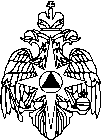 МИНИСТЕРСТВО
РОССИЙСКОЙ ФЕДЕРАЦИИПО ДЕЛАМ ГРАЖДАНСКОЙ ОБОРОНЫ, ЧРЕЗВЫЧАЙНЫМ СИТУАЦИЯМ И ЛИКВИДАЦИИ ПОСЛЕДСТВИЙ СТИХИЙНЫХ БЕДСТВИЙ (МЧС РОССИИ)28.06.2007 № 43-1889-18Начальникам региональныхцентров по делам гражданскойобороны, чрезвычайным ситуациями ликвидации последствийстихийных бедствийНачальнику Главного управления МЧС России по г. МосквеНачальникам научно-исследовательских и образовательных учреждений МЧС РоссииОперативное времяОбстановка пожара, вводныеОжидаемые действия, приказания и распоряжения РТППримечания12341.2.3.№ п.пНаименование темВсего часовВ том числе:В том числе:В том числе:№ п.пНаименование темВсего часовЛекцииСеминарыПрактические занятия1.Изучение руководящих документов по организации пожаротушения.44002.Изучение обзорных и аналитических документов по организации пожаротушения.44003.Изучение оперативно-тактических особенностей наиболее важных и сложных объектов, зданий, сооружений, участков районов выездов пожарных подразделений.80084.Изучение тактико-технических характеристик пожарных автомобилей. Работа на специальных агрегатах пожарных автомобилей.80085.Групповые упражнения (деловые игры).40046.Самостоятельная подготовка.4040Итого часов:Итого часов:368420Примечание: 1. В течение учебного года в тематический план приказом начальника территориального органа МЧС России могут вноситься изменения или дополнения с учетом оперативной обстановки и текущих оперативно-служебных задач.№ п/пДатаОтведённое времяТема занятия и учебныевопросы Используемая литература1.МетодпроведенияЛицо, проводящее занятие, место проведения1.100.00.0000.9.00 – 9.45(1 час)Изучение руководящих документов по организации пожаротушения.Лекция200.00.00009.50 – 10.35 (1 час)Изучение обзорных и аналитических документов по организации пожаротушения, разбор крупных и сложных пожаров.Лекция300.00.000010.45 – 12.20 (2 часа)Изучение оперативно-тактических особенностей наиболее важных и сложных объектов, зданий, сооружений, участков районов выездов пожарных подразделений.Практическое занятие 400.00.000012.20 – 13.30Обед500.00.000013.30 – 14.15 (1 час)Решение ПТЗ силами подразделения в районе выезда которого находится изучаемый объект, участок района выезда.Практическое занятие600.00.000014.20 – 15.00(1 час) Изучение тактико-технических характеристик пожарных автомобилей. Работа на специальных агрегатах пожарных автомобилей.Практическое занятие700.00.000015.15 – 16.00(1 час)Групповое упражнения (деловая игра) по тушению пожаров на объектах, участках района выезда, аналогичных изучаемому.Практическое занятие800.00.0000.16.05 – 16.50 (1 час)Распределение заданий для самостоятельной подготовки обучаемых, контроль за выполнением заданий Семинар Примечание:1. Данные поля подлежат обязательному заполнению.№п/пУчебные вопросы (включая контроль занятий)1Время(мин)Содержание учебного вопроса, метод отработки и материальное обеспечение (в т.ч.  технические  средства  обучения) учебного вопроса12341.2. 3.4.Примечание:1. В перечне рассматриваемых учебных вопросов в обязательном порядке отражаются: контроль за подготовкой обучаемых к занятиям; вопросы охраны труда при проведении занятия; задания, выдаваемые обучаемым для самостоятельной подготовки. №п/пУчебные вопросы (включая контроль занятий)Время(мин)Содержание учебного вопроса, метод отработки и материальное обеспечение (в т.ч.  технические  средства  обучения) учебного вопроса12341.Организационные вопросы.5 мин.Проверить наличие у обучаемых средств материального обеспечения занятий (учебные пособия, тетради, ручки и т.д.), правильность и полноту выполнения задания к групповому упражнению.Разбить обучаемых на группы по 3-4 человека (с учётом уровня подготовки и опыта практической деятельности по тушению пожаров и организации пожаротушения). Определить, какие группы в роли каких должностных лиц будут выступать.2.Доведение до обучаемых общей характеристики объекта условного пожара.5 мин.До обучаемых доводится оперативно-тактическая характеристика объекта условного пожара, его графическая схема, характеристика противопожарного водоснабжения, установок автоматического пожаротушения; выписка из плана привлечения сил и средств, характеристика включённых в него подразделений (состояние боеготовности, укомплектованность личным составом и техникой) и т.д. 3.Оценка обстановки на пожаре на момент прибытия  РТП-1. 10 мин.Объявить оперативное время, в которое предстоит действовать обучаемым, довести до обучаемых обстановку, складывающуюся на условном пожаре на момент прибытия РТП-1 (с обязательным графическим отображением). Подготовить вводные для обучаемых (в случае неправильных действий).Поручить обучаемым, выступающим в роли РТП-1, доложить об оценке обстановки и принятии решений по следующим этапам:в пути следования;по прибытии на условный пожар;в ходе проведения разведки;в ходе действий по тушению пожара (спасание людей, введение стволов, расстановка прибывающих сил и средств и т.д.). 4.Оценка обстановки на пожаре на момент прибытия РТП-210 мин.Указать обучаемым, выступающим в роли РТП-2, что известно об обстановке на пожаре и имеющихся силах и средствах. Подготовить вводные для обучаемых (в случае неправильных действий).Поручить:оценить обстановку на условном пожаре;произвести расчёт сил и средств на тушение пожара;начертить схему расстановки сил и средств;доложить о необходимых действиях РТП-2. 5.Оценка обстановки на пожаре на момент прибытия РТП-310 мин.Указать обучаемым, выступающим в роли РТП-3, что известно об обстановке на пожаре и имеющихся силах и средствах. Подготовить вводные для обучаемых (в случае неправильных действий).Поручить:оценить обстановку на условном пожаре;произвести расчёт сил и средств на тушение пожара;начертить схему расстановки сил и средств;доложить о необходимых действиях РТП-3 (других лиц, участвующих в тушении пожара).6.Разбор занятия5 мин.Подвести итоги занятия, отметить отличившихся и нерадивых, выставить, в соответствии с показанными знаниями, оценки в учебный журнал.                                     «Согласовано»Начальник______________________                                  (должность, Ф.И.О.)      «_____»  ____________ 200___ г.                                         «Утверждаю»Начальник_______________________                               (должность, звание, Ф.И.О.)        «_____»  ____________ 200___ г.Оперативное времяОбстановка на условном пожареОжидаемые действия, приказания и распоряжения РТП, НШ, НТ, НУТ и т.д., расчёт сил и средств.Примечания1234№п/пВопросы (темы)Срок выполненияОтметка о проделанной работе1.1.Охрана труда. Первичный инструктаж на рабочем месте.2.Ознакомление с документами, регламентирующими деятельность СПТ.  3.Ознакомление с документами, регламентирующими вопросы организации службы, подготовки, пожаротушения и проведения аварийно-спасательных работ.4.Изучение и обобщение передового опыта работы пожарных подразделений в области организации службы, тушения пожаров и профессиональной подготовки личного состава.5.Участие в разработке, корректировке и практической отработке оперативной документации.6.Участие в разработке, корректировке и практической отработке документов предварительного планирования действий по тушению пожаров.7.Участие в проверке организации службы и подготовки в пожарных подразделениях, оказание им необходимой помощи.8.Участие в организации и проведении мероприятий по совершенствованию подготовки дежурных караулов (смен) пожарных подразделений.9.Участие в разработке и осуществлении инженерно-технических мероприятий, направленных на успешное тушение пожаров.10.Участие в подготовке и проведении пожарно-тактических учений, решении пожарно-тактических задач.11.Участие в руководстве тушением пожаров и ликвидации последствий аварий и стихийных бедствий.12.Дополнительные вопросы (исходя из специфики деятельности подразделения, организующего стажировку, общей обстановки с пожарами на территории субъекта Российской Федерации).№ п/пНомер билета, норматива, упражнения.Оценка1.7«хорошо»2.12«хорошо»3.25«отлично»Итоговая оценка:Итоговая оценка:«хорошо»